Gyöngyös Város ÖnkormányzatánakIfjúsági Koncepciója2017-2022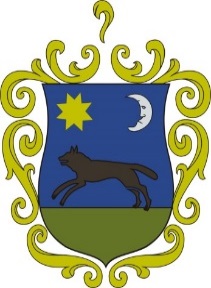 „Bízunk a közösen alakított jövőben, a fiatal nemzedékek elhivatottságában. Hisszük, hogy gyermekeink és unokáink tehetségükkel, kitartásukkal és lelkierejükkel ismét naggyá teszik Magyarországot.”                                                         (Magyarország Alaptörvénye)BEVEZETÉSAz ifjúsággal való törődés hosszú távú befektetés. Minden közösség felelősségteljes gondolkodásának alapja, hogy fiataljaival, mint önálló társadalmi csoporttal számol, nem elsősorban problémaforrásként tekint rá: az őket érintő témák tárgyalásába bevonja, a döntéshozatali folyamat részének tekinti őket. A gyermekek társadalmunk értékei. Fejlődésük során válnak valódi tagjává az őket körülvevő környezetnek, megismerik és alakítják a társadalmat, kultúrát, amelybe beleszülettek. Sorsuk környezetükkel kölcsönhatásban alakul. Az ember társas lény, csak személyes kapcsolatokban tud fejlődni. A születéskori adottságok kiteljesítése, a személyiség kialakulása társas feltételekhez kötött, ehhez pedig az emberi együttélés mintái elengedhetetlenek. Ifjúsághoz tartozónak tekinthetők az önmagukért felelősséget vállani képes gyermeket és a már másokért is felelős (munkahely, családalapítás, stb.) fiatal felnőttet magában foglaló korosztályok. Ezen belül három homogén csoportot különböztetünk meg: gyerekek (kb.8 éves kortól – 14 éves korig), serdülők (15-18 évesek), és a fiatalok (kb. 19-30 évesek).A szocializáció folyamata, a személyiség kialakulása három színtéren történik, ezek a terepek a fiatalok életében a család, az iskola (óvoda, munkahely) és kortárscsoportok (szabadidős szocializációs terep). Mindannyiunk feladata tehát, hogy a gyermekek és fiatalok képesek legyenek saját igényüknek megfelelően alakítani a társadalmat úgy, hogy közben a múlt és jelen értékeit tovább viszik. Legalább ennyire fontos, hogy minden korosztály és réteg találjon megbecsülést és emberhez méltó helyet a társadalomban.Gyöngyös Város Önkormányzatának Ifjúsági Koncepciója és az ahhoz kapcsolódó Cselekvési program a szükségletek és az ezekből adódó feladatok rendszerbe foglalása; ezen túl döntéshozatali elvek lefektetése, melyekkel az értékek megőrizhetők és a hiányosságok pótolhatók. Az Ifjúsági Koncepció az alapja a háromévente elkészítésre és felülvizsgálatra kerülő Cselekvési programnak. 2011-ben „A fiatalok Gyöngyösön” címmel kutatási anyag készült (ld. melléklet). melynek célja a városi ifjúsági koncepció megalapozása, annak fő irányainak meghatározásához való információszolgáltatás volt. A kutatás szakértői interjúkból, fókuszcsoportokból és kérdőíves lekérdezésből állt. A válaszadók nem, kor és iskolatípus szerint reprezentálták a város középiskolásait. A városi középiskolákba járó fiatalok mintegy fele (774 fő) töltötte ki a kérdőívet. AZ ÖNKORMÁNYZATI IFJÚSÁGPOLITIKA JOGSZABÁLYI HÁTTERETöbb ENSZ egyezmény – Gyermekek Jogairól Szóló Egyezmény, Emberi Jogok Egyetemes Nyilatkozata, Polgári és Politikai Jogok Nemzetközi Egyezségokmánya, Gazdasági, Szociális és Kulturális Jogok Nemzetközi Egyezségokmánya, valamint az Oktatásban Alkalmazott Megkülönböztetés Elleni Küzdelemről Szóló Egyezmény – és az Európai Bizottság Fehér Könyve is meghatároz olyan elveket és jogokat, amelyek érvényesüléséhez szükséges az önkormányzatok támogató közege is. Magyarország helyi önkormányzatairól szóló 2011. évi CLXXXIX. törvény, mely 13. §-ában a települési önkormányzat feladatai között a törvény felsorolja az ifjúsági ügyeket. A nemzeti köznevelésről szóló 2011. évi CXC. törvény.A közelmúlt legfontosabb eseménye az ifjúsági szektorban, hogy 2009-ben az Országgyűlés elfogadta a Nemzeti Ifjúsági Stratégiát, melynek általános célja az ifjúságban rejlő erőforrások, lehetőségek kibontakoztatása, társadalmi integrációjuk elősegítése. Ezeken túl pedig figyelembe kell venni Gyöngyös Város Önkormányzata által elfogadott ágazati és szakmai koncepciókat, stratégiai terveket és határozatokat. A fentiekből is látszik, hogy nem létezik egységes ifjúsági jogi szabályozó környezet. A hazai jogszabályi környezetben egyelőre nincs olyan jogforrás (pl. törvényi szabályozás), amely konkrétan meghatározná az ifjúságpolitika tartalmát, hatáskörét és az ezzel kapcsolatos kötelező és szabadon vállalható feladatokat. Egyes elemeket szabályozott a jogalkotó, de átfogó és egyértelmű egységes jogszabályi környezet nem segíti az ifjúsági munkát. Ma az ifjúsági szolgáltatási környezet csak igen kis szeletét szabályozza jogszabály, és így az ifjúsági szolgáltatások, intézmények léte, működése nem jogszabályi legitimáción alapul. Az önkormányzatok saját jövőjükre tekintettel, belátásuk alapján fordítanak forrásokat a fiatalabb nemzedék fejlődésének elősegítésére. HELYZETKÉPAz ifjúság helyzetének megítélésekor figyelembe kell venni a társadalmi és demográfiai folyamatokat. A demográfiai viszonyok átalakultak: a fejlett országokban az alacsonyabb születési ráták és az élettartam növekedésének köszönhetően a társadalmak elöregedése tapasztalható. Hazánkban a 14 évesek és annál fiatalabbak száma 1980 óta több mint egyharmadával – közel 850 ezer fővel – csökkent. A gyerekek aránya akkor meghaladta a 20 százalékot, 2009 elején azonban már 15 százalék alatt volt, és további csökkenés várható. Ez nem magyar sajátosság, az Európai Unióban 2000 és 2020 között a 65 és 90 év közötti korosztály aránya az össznépességen belül 16 %-ról 21 %-ra emelkedik, míg a 15 és 24 év közötti korosztályé 11 %-ra esik vissza.Ez a mennyiségi különbség idősek és fiatalok között minőségi változást eredményez majd a generációk közti kapcsolatokban. Ennek a kihívásnak csak az egyik aspektusa a szociális juttatási rendszerekre nehezedő pénzügyi nyomás. Nemcsak a fiatalok és szüleik, vagy nagyszüleik közti szolidaritás gyakorlásának új módozatait kell kitalálni, de meg kell szervezni a generációk közti mozgást, miközben a társadalmak alapvető változásokon mennek keresztül.A népesedési jelenségek alakulását az úgynevezett tiszta demográfiai eseményeken kívül a gazdasági, társadalmi, kulturális, szociálpolitikai tényezők és az orvostudomány eredményei, a népegészségügy helyzete is befolyásolja. Ugyanakkor a gazdaságban mindig egy adott területen élő népesség termeli meg a javakat, jelenik meg fogyasztóként, az oktatási, a szociálpolitikai, az egészségügyi és egyéb szolgáltatások igénybe vevőjeként.Heves megye, ezen belül Gyöngyös népessége csökken, a nyugati államok többségéhez hasonlóan folyamatosan emelkedik az első házasságkötési életkor. Növekszik a házasságon kívüli kapcsolatban élők száma, és egyre gyakoribb a válások száma. Tudomásul kell venni a társadalmi mobilitás meghatározó szerepét az ifjúság lehetőségeinek feltérképezésekor, és az európai integráció erősödő hatásait sem szabad figyelmen kívül hagyni. Ezek együttesen az egyén, illetve a családok társadalmi helyzetének megváltozását jelentik (nemzedékek közötti és nemzedéken belüli mobilitás). Éppen ezért a legnagyobb kihívás az ifjúság helyben tartása, a város népességének megtartása, növelése. Általános tendencia, hogy a fiatalok egyre korábban válnak a fogyasztói társadalom aktív tagjaivá, illetve hosszabb ideig szerepelnek eltartottként, még akkor is, ha időszakonként és időlegesen munkát vállalnak. A gazdasági aktivitás, a munkaerő piaci beilleszkedés több évvel kitolódott, ami részben az oktatási rendszernek, részben a társadalmi folyamatok változásának köszönhető. Az ifjúságon általában a tanulóifjúságot, valamint azt a korosztályt szokás érteni, amely a társadalom munkájába bekapcsolódik, az önálló életkörülmények kialakítását megkezdte, de 30. életévét még nem érte el.A személyiadat-és lakcímnyilvántartás statisztikai adatai Gyöngyös demográfiai megoszlásáról (2016. január 1.):                 (	Forrás: Közigazgatási és Intézményirányítási Igazgatóság)A táblázatból kitűnik, hogy a gyermek- és ifjúsági korosztály a város népességének 31,5 %-át teszi ki.A fiatalok egy része intézményi nevelésben-oktatásban részesül, míg a többi vagy befejezte középiskolai tanulmányait, vagy felsőoktatási intézményben tanul, illetve munkát vállal, vagy munkanélküli. Az iskolarendszerben lévő fiatalok helyzete egyszerűbbnek tűnik olyan szempontból, hogy az iskola és a szociális ellátás a problémák folyamatos korrigálására törekszik.A rendszerből kikerülő fiatalok szembe kerülnek az elhelyezkedési problémákkal, az önálló egzisztencia megteremtésének anyagi nehézségeivel. Az újabb és újabb sikertelenségek, a családi háttér gyengülése perifériára sodorhatja a fiatalokat, és közülük többen olyan utakra kerülhetnek, amelyek az egyén és a közösség életére is károsak lehetnek. Általános tapasztalat, hogy a fiatalok magasabb igényszintet támasztanak, mint amennyire a lehetőségek adottak, s ez a szülők számára is nagy megterhelést jelent. Növekszik a reményvesztett, jövőjét bizonytalannak látó, a társadalmi erkölcsöt el nem fogadó, csoportokba verődő fiatal, akik segítséget elsősorban a Család és Gyermekjóléti Központtól, esetenként a Nevelési Tanácsadótól, az intézményektől, a munkaügyi hatóságtól és a civil szervezetektől kaphatnak. Nevelés - oktatás – képzés Bölcsődei és óvodai ellátás:A 0-3 éves korosztály számára a bölcsődei ellátás (2007-től megjelentek a családi napközik is a palettán), illetve a 3-6 éves korosztály részére az óvodai ellátás biztosított. Az Önkormányzat által fenntartott bölcsődei és óvodai intézmények adatai (2016. január 1.):                             (	Forrás: Közigazgatási és Intézményirányítási Igazgatóság)Gyöngyösön önkormányzati fenntartásban működik Gyöngyös Város Óvodái 9 tagóvodával, a Szent Erzsébet Római Katolikus Óvoda fenntartója pedig az Egri Főegyházmegye.Óvodáinkban kulturált környezetben folyik a nevelő munka, a színvonalas iskola-előkészítő tevékenység, melyet a nevelési tanácsadó segít.Az óvodák a népesség-nyilvántartói adatok felhasználásával folyamatosan figyelemmel kísérik a gyermekek 3 éves korban történő óvodába kerülését. A nemzeti köznevelésről szóló 2011. évi CXC. törvény (a továbbiakban: Köznevelési törvény) 8. § (2) bekezdése alapján a gyermek abban az évben, amelynek augusztus 31. napjáig a harmadik életévét betölti, a nevelési év kezdő napjától legalább napi négy órában óvodai foglalkozáson vesz részt. A törvénynek ezen rendelkezését 2015. szeptember 1-jétől kell alkalmazni. A Közigazgatási és Intézményirányítási Igazgatóság – az óvodákkal és a népesség-nyilvántartóval egyeztetve – felmérést végzett, hogy a következő öt évben az óvodába lépő gyermekek létszáma hogyan alakul. A Köznevelési törvény rendelkezései szerint az óvodába kötelezően beíratandó gyermekek köre nőtt, viszont a gyöngyösi lakhellyel rendelkező gyermekek száma csökkenést mutat. A gyöngyösi és Gyöngyös környéki beruházások (pl. Apolló gyár, az Ipari Parkba települő vállalkozások) következtében fiatal munkaerő és családjaik betelepülésére lehet számítani, mely szükségessé teheti a férőhelyszámok felülvizsgálatát. Alapfokú nevelés-oktatás:A Köznevelési törvény rendelkezése alapján az állam 2013. január 1. napjával átvette az oktatási intézmények fenntartását, ami megváltoztatta az önkormányzat intézményhálózatának szerkezetét, átrendezte a köznevelés közfeladatait és a feladatellátásra kötelezettek körét. A korábban önkormányzati iskolák állami, egyházi fenntartásba kerültek. Az elmúlt néhány év tapasztalatai alapján azonban a rendszer nem feltétlenül hozta meg az elvárt eredményeket. Az együttműködés az Önkormányzat és a korábban nagyobb teret élvező iskolák között nehézkesebbé vált. Remélhetően a Klebelsberg Intézményfenntartó Központot érintő 2016. évi átszervezések pozitív irányú változásokat hoznak.Az általános iskolák fő feladata, hogy a tankötelezettséget teljesítse a tanuló. Az iskolák a tehetség kibontakoztatására évek óta emelt szintű oktatást biztosítanak, ugyanakkor a nehezebben haladók részére megszervezik a felzárkóztató foglalkozások különböző formáit. A tehetséges gyermekek fejlesztésére szakköröket biztosítanak. Az iskolák hagyományaihoz kapcsolódó színes, kulturált közösségi programokat szerveznek.Azáltal, hogy Magyarország tagja lett az Európai Uniónak, minden egyes állampolgára egy tágabb társadalmi, politikai, gazdasági és kulturális közösségnek is a polgárává vált. Az állampolgári nevelés így egyszerre jelenti a nemzet és az Unió polgárainak a nevelését. A fejlesztési feladatok meghatározásakor az európai, humanista értékrendre és azokra a tartalmakra összpontosít minden intézmény, amelyek Európához tartozásunkat erősítik.Az európai identitástudat erősítésének fontos része a határon túli – elsősorban magyar – iskolákkal ápolt kapcsolat. Több városi intézmény (óvoda, általános és középiskola) rendelkezik testvériskolai kapcsolatokkal.A halmozottan hátrányos helyzetű gyermekek, tanulók esélyegyenlőségének megteremtése érdekében az intézmények biztosítják az óvodai, illetve iskolai integrációs felkészítést, melynek keretében személyiség és közösségfejlesztéssel, szociális hátrányok enyhítésével kapcsolatos pedagógiai tevékenységeket látnak el. Nagy hangsúlyt fektetnek a tanulási kudarcnak kitett tanulók fejlesztésére. Az alapfokú művészetoktatás – hangszeres és táncművészeti – feltételei is biztosítottak. A II. Rákóczi Ferenc Katolikus Általános Iskola, Alapfokú Művészeti Iskolában 25 éve folyik táncművészeti oktatás népitánc és balett tanszakon. Célja a gyermekek mozgáskultúrájának megteremtése, az egészséges életmódra nevelés, a művészetek, ezen belül a tánc és zene megszerettetése, értő, igényes közönség nevelése és nem utolsó sorban a tehetségek kiszűrése, akik hivatásszerűen választják majd a táncos pályát. Az iskola tagintézményében a Pátzay János Katolikus Zeneiskolában pedig 1958 óta oktatják a gyermekeket, jelenleg akkordikus, billentyűs, fafúvós, rézfúvós, vokális, vonós és zeneismeret tanszakokon.A 2003-ban létrehozott Gyöngyös Városi Sportiskola nyolc év működés után – 2011-ben – megszűnt, feladatait és sportolói bázisát egyesületek vették át. Az Önkormányzat egyesületi formában is tovább támogatja az utánpótlás-nevelést kézilabda, labdarúgás, atlétika, kosárlabda, röplabda, birkózás, ökölvívás és úszás sportágakban, hogy csak a legfontosabbakat említsük. A látvány-csapatsportok – Gyöngyösön a kézilabda, kosárlabda, labdarúgás és vízilabda – esetében nagy segítséget jelent a sportegyesületek részére nyújtott társasági adóból (a továbbiakban: TAO) való közvetett állami támogatás. A TAO támogatás esetleges  megszűnése az utánpótlás-nevelés finanszírozását veszélybe sodorhatja. Ez új feladatot adhat az önkormányzatnak.Az egyházi felekezetek a köznevelés törvényben foglaltak szerint szervezik az intézményekben a hittan oktatást. A városban több egyházi fenntartású intézmény működik (II. Rákóczi Ferenc Katolikus Általános Iskola, Alapfokú Művészeti Iskola, Óvoda és a Vak Bottyán János Katolikus Műszaki és Közgazdasági Szakgimnázium, Gimnázium és Kollégium, Magyar Máltai Szeretetszolgálat  Károly Róbert Középiskola, Gyöngyösi Kolping Katolikus Szakközépiskola és Szakiskola). Az intézmények a város kulturális életében is tevékenyen részt vesznek (táncgálák, hangversenyek, kórusok, nemzeti ünnepek műsorai). A fiatalok lelki életének irányításán, gondozásán túl segítik szabad idejük hasznos, tartalmas eltöltését, kulturális programok, nyári táborok, kirándulások, művészeti foglalkozások formájában. Középfokú nevelés-oktatás:A középfokú iskolákban az általános műveltség megalapozásán túl felkészítik a tanulókat a továbbtanulásra, munkába állásra. A városban gimnázium, szakgimnáziumok és szakközépiskolák biztosítják a választhatóságot a középfokú oktatásba jelentkezőknek. Számos szakirány közül választhatnak a diákok: pl. közgazdasági, informatikai, kereskedelmi, idegenforgalmi, műszaki, építőipari, erdészeti, vadgazdálkodási, mezőgazdasági, stb.Az oktatási intézmények fenntartásában, az utóbbi években több változás is történt, de a jó kapcsolat ifjúsági területen, a diákönkormányzatok és segítőik szintjén is megmaradt. Az oktatási intézmények tanulói fenntartótól függetlenül teljes körű tájékoztatást várnak a város adta lehetőségekről (ifjúsági és egyéb programok, tanulmányi, szociális támogatások formáiról, igénylésük módjáról), mely az internetnek és a jó kommunikációs kapcsolatnak köszönhetően többnyire meg is valósul.Sokéves tapasztalat mutatta, hogy a szakközépiskolai (szakgimnáziumi) képzésben részt vevők száma és aránya megnövekedett, míg a szakmunkásképzésben (szakközépiskola) részt vevőké csökkent. A társadalmi, gazdasági folyamatok felgyorsultak, a szakképzés rendszerének átalakítása a változásokat próbálja követni, de az ellentmondások nyilvánvalóvá váltak a munkaerőpiacon.Az oktatásirányítás és a fenntartók felé folyamatosan jelezni kell a helyi sajátosságokat, változásokat, hogy az oktatási rendszer, a képzési kínálat illeszkedjen a munkaerőpiaci igényekhez. Felsőoktatás:Az egykori gyöngyösi Károly Róbert Főiskola 2016. július 1-jétől kezdődően az Eszterházy Károly Egyetem részeként folytatja munkáját. Az egyetem az egri Eszterházy Károly Főiskola, a Gyöngyösi Károly Róbert Főiskola, a sárospataki Comenius Főiskola és a Szent István Egyetem Jászberényi Alkalmazott Bölcsészeti és Pedagógiai Kar összeolvadásával jött létre. A 2016. évi általános felsőoktatási felvételi eljárásban a továbbtanulók még a Károly Róbert Főiskolára nyújtották be jelentkezésüket, de tanulmányaik eredményes befejezésekor már az Eszterházy Károly Egyetem diplomáját kapják. Az intézmény jelenlegi elnevezése: Eszterházy Károly Egyetem Gyöngyösi Károly Róbert Campus, melynek szervezeti egységei az Agrártudományi és Vidékfejlesztési Kar, valamint a Gazdaság- és Társadalomtudományi Kar.Jóllehet a Campus „város a városban”, mégis több programmal kapcsolódik a város életéhez. Rendezvényeivel (Kutatók éjszakája, kulturális rendezvények, tudományos konferenciák, stb.) számít a helyi és környékbeli lakosság érdeklődésére is.Elmondható, hogy az iskolai oktatás a tanulók egy részének jelentős megterhelést jelent, naponta kevés a szabadidejük, és azt csak hellyel-közzel sikerül tartalmasan eltölteni. Háttérbe szorult az olvasás. A fiatalok sok időt töltenek a televízió képernyője és a számítógép előtt. A mindennapos testnevelés bevezetésével az iskolarendszerben lévők napi szintű mozgása biztosított. A testnevelés órákon túl sportolni vágyók a városi sportszervezetek által nyújtott nagy kínálatnak köszönhetően megtalálják a nekik legmegfelelőbb mozgásformákat.A Köznevelési törvény 27. § (2) értelmében az általános iskolában a nevelés-oktatást délelőtti és délutáni tanítási időszakban olyan módon kell megszervezni, hogy a foglalkozások legalább tizenhat óráig tartsanak. Ez a rendelkezés további feladatokat hárít az intézményekre. Az alsó tagozatban a napközi ezt a feladatot részben átvállalja, a felső tagozatban az eddigi felzárkóztató, tehetséggondozó foglalkozások, szakkörök, sportkörök, stb. illeszkedhetnek ebbe a keretbe, illetve a tanulóknak továbbra is van lehetőségük tanulószobai foglalkozáson való részvételre. Amennyiben az iskola tartalmasan akarja kitölteni a megnövekedett időt – úszás, zene, tehetséggondozó programok – és nem a tanítási idő meghosszabbításaként tekint rá, akkor forrásokat kell a feladat mellé rendelni. EsélyegyenlőségA nevelési, oktatási intézményekben törekedni kell olyan programok szervezésére is, amelyek más kultúrák megismerését, elfogadását segítik. A programok megvalósítási terepei lehetnek: óvodákban a nevelő tevékenység részeként szervezett programok, az iskolákban pedig az osztályfőnöki órák, kulturális rendezvények, melyeken bemutatkozási lehetőséget kapnak az eltérő kultúrák is.Gyöngyös Város Képviselő-testülete 2008-ban az Integrált Városfejlesztési Stratégia részeként elfogadta az Anti-szegregációs tervet, melynek célja az alacsony státuszú, főleg roma lakosság társadalmi, gazdasági integrációja feltételeinek megteremtése, életkörülményeik javítása, a közszolgáltatásokhoz való hozzáférésének javítása, valamint a romák és nem romák életkörülményei között kialakult szakadék csökkentése, hosszú távon megszüntetése. A program céljainak megvalósításával, a hátrányos rétegeken belül remélhetőleg megnő a munkával szerzett jövedelem, státus értéke, a többségi társadalom általi elfogadottság pedig növekedni fog.Gyöngyös Város Önkormányzatának Képviselő-testülete a Helyi Esélyegyenlőségi Programot (a továbbiakban: HEP) a 173/2013. (VI.27.) önkormányzati határozatával fogadta el, majd 2016 júniusában felülvizsgálta. Az Önkormányzat) a HEP elfogadásával azon szándékát kívánta kifejezni a fogyatékkal élők, gyermekek, időskorúak, aktív korú felnőttek, nők, mélyszegénységben élők, romák tekintetében, hogy aktív segítségnyújtással, az érintett szervezetek bevonásával és közösségi összefogással esélyt teremtsen többek között a foglalkoztatás, lakhatás, az egészségügyi ellátás, az oktatás, nevelés és a szociális gondoskodás eléréséhez, és az egyenlő bánásmód követelményének teljesüléséhez. A HEP Intézkedési Tervének megvalósításához az Önkormányzat 2016. évi költségvetésében 1 millió forint forrást rendelt.Lehetőség szerint fenn kell tartani olyan életkezdési támogatási rendszert, amely az Önkormányzat intézményrendszeréhez tartozó hátrányos helyzetű fiatalok részére nyújt segítséget. Segíteni kell a gyermekvédelmi gondoskodásban lévő fiatalok lakáshoz jutását (pl. otthonházak, önkormányzati bérlakások). A rendszerváltás óta Gyöngyösön minden ciklusban megalakult a Roma Nemzetiségi Önkormányzat. Együttműködési megállapodást kötött az Önkormányzat a roma emberek felzárkóztatása, illetve a meglévő szociális hátrányok csökkentése érdekében. A nemzetiségi önkormányzat részt vesz a közmunkaprogram szervezésében is.	Nagyon fontos, hogy a hátrányos helyzetű gyermekek a lehető legkorábban óvodába kerüljenek, a hátrányok leküzdése érdekében fejlesztésük mielőbb megkezdődjön. A város valamennyi tagóvodája rendelkezik fejlesztőszobával, a gyermekek egyéni fejlesztését korszerű fejlesztő eszközökkel végzik a szakképzett fejlesztőpedagógusok. Minden óvodában kompetencia alapú tevékenység folyik, melynek következtében még nagyobb hangsúlyt kap a differenciálás, az egyéni képességfejlesztés. Gyöngyös Város Óvodáiban 2014. szeptemberétől – 3 csoportonként 1 fő – pedagógiai asszisztens segíti az óvodapedagógusok munkáját, valamint 1 fő óvodapszichológus alkalmazására is sor került. 2016 szeptemberétől autizmus spektrumzavar szakos fejlesztő pedagógust is alkalmaz az intézmény.Az akadálymentesítés még nem minden intézményben épült ki teljeskörűen. Több intézményben rámpa került kiépítésre, vagy lift készült (II. Rákóczi Ferenc Katolikus Általános Iskola, Alapfokú Művészeti Iskola, Gyöngyösi Arany János Általános Iskola, Gyöngyösi Egressy Béni Két Tanítási Nyelvű Általános Iskola és Gyöngyösi Berze Nagy János Gimnázium) a mozgásukban korlátozott személyek részére, de ezek csak rész megoldások. A különleges bánásmódot igénylő gyermekek, tanulók, fiatalok ellátására a városban több speciális intézményben van mód: Petőfi Sándor EGYMI, Autista Segítő Központ, Hétszínvirág Napközi Otthon.Új terepe a fogyatékosok ellátásának a várhatóan 2016. év végén megnyíló bentlakásos otthon, melynek létrehozását a Legyen mindig otthonunk Alapítvány kezdeményezte.Valamennyi köznevelési intézményben célkitűzés volt a roma nyelvet beszélő pedagógus vagy pedagógiai munkát segítő szakember alkalmazása. A Menház Úti Tagóvodában magas a roma nemzetiségű gyermekek száma, ott éveken keresztül volt alkalmazásban cigány nyelvet beszélő dajka, de sajnos jelenleg nincsen. A II. Rákóczi Ferenc Katolikus Általános Iskola, Alapfokú Művészeti Iskolában roma pedellus segíti a pedagógusok munkáját. Roma származású óvónő beállítását is célul tűzte ki az Önkormányzat, de ilyen pályázó nem jelentkezett munkára. Pályaválasztás – munkavállalásA végzős fiatalok közül csak kevesen vannak, akik rendelkeznek munkaajánlattal. A sikeres pályakezdés meghatározó a fiatalok életében, melyhez hozzájárul a jó pályaválasztás. Ez az időszak lezár egy iskolai periódust, egyben megnyit egy új tanulási szakaszt, ami nagy jelentőséggel bír az egész életre. A munkaügyi szervezet ezekben tud eligazodást nyújtani egyéni és csoportos tanácsadások alkalmával.    Fontos a munkaerő-piaci igények, a képzési kínálatok, a munkavállalási feltételek megismertetése. A Foglalkoztatási és Információs Tanácsadó (FIT) szolgálat lehetőséget ad az álláskeresőknek, a pályaválasztás előtt álló fiataloknak és a pályaválasztásra kényszerülő munkanélkülieknek a széleskörű információszerzésre, a tájékoztató jellegű számítógépes programok használatára (pl. számítógépes pályaválasztási tanácsadás, pályaorientációs egyéni és csoportos foglalkozás, szakma- és foglalkozás ismeret).Kiemelkedő jelentőséggel bír a Heves Megyei Kormányhivatal Gyöngyösi Járási Hivatal Foglalkoztatási Osztályának álláskeresési technikák elsajátítását célzó programja, hiszen az első munkahely megtalálása nem könnyű feladat sem az alacsonyabb iskolai végzettségűek, sem pedig a diplomás pályakezdőknek. A munkatapasztalat hiánya mindkét csoport esetében jelentős hátrány a megfelelő állás keresésekor, éppen ezért fel kell készíteni a fiatalokat az önmenedzselésre, az önállóságra, a határozott fellépésre, illetve a személyes találkozón előforduló váratlan helyzetekre. Ennek érdekében előadás, beszélgetés és szituációs gyakorlatok módszerével készítik fel a fiatalokat a munkaadókkal való találkozásra. A munkaügyi szervezet szolgáltatási rendszerében fontos helyet foglal el a munkaerő közvetítés, emellett aktív kapcsolatban állnak a munkaadókkal; a bejelentett állások közül ajánlanak fel munkalehetőséget. A munkahely megtaláláshoz, a tartós foglalkoztatáshoz támogatási formákkal tudnak segíteni.Kiváló terep a fiatalok pályaválasztásának segítésében az önkéntes munka és a közösségi szolgálat. A közösségi szolgálat és az önkéntesség fogalma elkülönül egymástól a két fogalom azonos elemei ellenére. Az életvitel tantárgy lehetőséget teremt iskolai szinten az önkéntesség és közösségi szolgálat fogalmának megismertetésére 9-12. évfolyamos diákok számára. Egészségügyi, szociális és mentálhigiénés ellátás Egészségügyi ellátás:Az egészségügyi alapellátást városunkban 6 gyermek, 16 felnőtt háziorvosi és 8 fogorvosi körzet látja el. Az iskolai egészségügyi ellátás iskolaorvos és védőnő együttes szolgáltatásából áll, kiegészül iskolafogászati ellátással is. Városunkban a gyermekek fogszabályozása is megoldott. Az Önkormányzat a 2015/2016-os tanévtől felvállalta a 12 éves korosztályú gyöngyösi lakóhelyű fiúk HPV elleni védőoltását. A 2016. január 1. napját követően született csecsemők Rota vírus elleni védőoltását szintén támogatja a város. A térítésmentes oltást azok vehetik igénybe, akik rendelkeznek gyöngyösi állandó lakóhellyel, vagy – gyöngyösi tartózkodási hellyel- városunkban veszik igénybe a védőnői szolgáltatást. A jogosultak 80-90%-a él ezzel a lehetőséggel. Étkeztetés, nyári napközis tábor:A gyermekek, tanulók napközbeni ellátása keretében biztosítja az Önkormányzat az igényeknek megfelelően az iskolai étkeztetést, illetve a nyári szünidőben a napközis foglalkoztatást. Az iskolai étkezők száma 2011-2015.év között:                                                                (	Forrás: Közigazgatási és Intézményirányítási Igazgatóság)Iskolaotthonos oktatás két intézményben folyik, a Gyöngyösi Egressy Béni Két Tanítási Nyelvű Általános Iskolában és a Gyöngyösi Kálváriaparti Sport-és Általános Iskolában. Az Önkormányzat évtizedek óta lehetőséget biztosít általános iskolás gyermekek nyári napközis táboroztatására azon gyermekek számára, akiknek felügyeletét a szülők más módon nem tudták megoldani, és erre igényt tartottak. Az utóbbi években a nyári napközis tábornak az Egressy Béni és a Felsővárosi Általános Iskola adott otthont.A szociális alapon rászorultak étkezési térítésidíj támogatásban részesülnek. Ezen kívül rendszeres gyermekvédelmi kedvezményt, rendkívüli települési támogatást, tanévkezdéskor pedig tankönyv és tanszertámogatást kapnak. A hátrányos helyzetű, valamint a halmozottan hátrányos helyzetű gyermekek részére – a Gyermekvédelmi Törvény módosítása alapján – a szünidei étkeztetést a szülő, törvényes képviselő kérelmére az Önkormányzat kötelező feladatként ingyenesen biztosítja természetbeni támogatás formájában. Tehetséggondozó program, ösztöndíjpályázat:2002 óta támogatja az Önkormányzat az „Arany János Tehetséggondozó Programra” jelentkező tanulókat. A diákoknak a programban való részvétel idejére – maximum 5 tanévre – havi 5 000 Ft ösztöndíjat biztosít. Az eltelt időszak alatt a gyöngyösi általános iskolákból 26 tanuló jelentkezett a programra2001. évtől az Oktatási Minisztérium útjára indította a Bursa Hungarica Felsőoktatási Önkormányzati Ösztöndíj Pályázatot a szociális helyzetük miatt rászoruló egyetemi és főiskolai hallgatók, továbbá felsőoktatási intézménybe jelentkezni kívánó fiatalok részére. Gyöngyös Város Önkormányzata csatlakozott a programhoz. Így a pályázaton nyertes fiatalok hat egymást követő szemeszteren keresztül élvezik az Önkormányzat, valamint az Emberi Erőforrások Minisztériuma támogatását. Gyöngyös Város Képviselő-testülete az eddigi pályázati fordulókban minden esetben csatlakozott az ösztöndíj pályázati rendszerhez. A 2001-es csatlakozás óta a pályázók – ezzel együtt a támogatottak – száma egyre csökken, az átlagos 40-50 fővel szemben 2016-ban 24 pályázóból 20 főt támogatott az Önkormányzat. A támogatás egy főre jutó átlagos havi összege 5000 Ft. Intézményi ellátás:Szinte valamennyi intézmény jelezte, hogy az iskolapszichológus alkalmazása nélkülözhetetlen. Egyre több tanuló érkezik ingerszegény környezetből, sokuk küzd beilleszkedési, tanulási és magatartási nehézségekkel. Az eddig felhalmozott hátrányuk egyre mélyül, a pedagógusok mellé szakemberekre lenne szükség. Az iskolapszichológus alkalmazása szerepelt az előző Cselekvési Programban, de a terv nem valósult meg. Ebben az évben az oktatási intézmények fenntartóit az Önkormányzat megkereste annak érdekében, hogy lehetőség szerint biztosítsanak státuszt iskolapszichológus alkalmazására. Sajnálatosan ez a kezdeményezés eddig nem járt sikerrel.Általános tapasztalat a nevelési és oktatási intézmények tanulói között, hogy a beilleszkedési, tanulási és magatartási nehézséggel (a továbbiakban: BTMN) küzdő gyermekek aránya évről-évre nő. A sajátos nevelési igényű gyermekek és tanulók száma jogszabályváltozás miatt lecsökkent, ebből a kategóriából a gyermekek általában BTMN státusba kerültek. A gyermekek fejlesztése a nevelési tanácsadó, illetve a gyógypedagógiai szakszolgálat szakvéleménye alapján történik. A sajátos nevelési igényű gyermekek, tanulók sajátos problémáinak ellátására lehetőség van a városban állami, önkormányzati vagy egyházi fenntartású intézményekben, speciális bölcsődei, óvodai csoportban, illetve iskolai osztályban, a Kistérségi Humán Szolgáltató Központ szervezeti keretein belül működő Hétszínvirág Napközi Otthonában és speciális szakiskolákban.Speciális feladatot jelentenek a gyermekvédelmi feladatok. Korábban az iskolákban a gyermek és ifjúságvédelmi felelősök (a továbbiakban: GYIV felelősök) segítették az ehhez kapcsolódó tevékenységet. A GYIV felelősök feladatait az osztályfőnökök vették át, munkájukat iskolánként kijelölt koordinátor segíti. Az ő feladataik közé tartozik többek között: a hátrányos helyzetű tanulók felderítése, családlátogatás, gyermekbántalmazás vélelme esetén intézkedés kezdeményezése (pl. védelembe vétel), esetmegbeszéléseken való részvétel, anyagi veszélyeztetettség esetén támogatás megállapításának kezdeményezése, tájékoztatás gyermekvédelmi feladatot ellátó intézményekről, szolgáltatásokról, óvodai-iskolai egészségnevelési (drogmegelőzési) program kidolgozásának segítése, végrehajtásának figyelemmel kísérése, szenvedélybetegségeket megelőző előadások, programok szorgalmazása. Szoros kapcsolatot tartanak fenn a Család és Gyermekjóléti Központtal, a Közigazgatási és Intézményirányítási Igazgatóság Szociális és Gyámügyi Csoportjával és szükség esetén a Heves Megyei Kormányhivatal Gyöngyösi Járási Hivatal Gyámügyi Osztályával. A közelmúltban Gyöngyösön és az országban több helyen előfordult halálesetek miatt a tapasztalatok levonása után a gyermekvédelem területén jogszabályi változásokra lehet számítani. Az ellátó rendszer hibáiból helyi szinten is le kell vonni a tapasztalatokat.A Család és Gyermekjóléti Szolgálat és a Család és Gyermekjóléti Központ 2016. január 1-jétől kétszintű feladatot lát el.Család és gyermekjóléti szolgáltatás keretében:A szociális vagy mentálhigiénés problémák, illetve egyéb krízishelyzet miatt segítségre szoruló személyek, családok számára a krízishelyzethez vezető okok megelőzése, a krízishelyzet megszüntetése, valamint az életvezetési képesség megőrzése céljából nyújtott szolgáltatás.A család és gyermekjóléti szolgáltatási feladatok megvalósulását a komplex családgondozás, a családlátogatások, a felvilágosítások, információnyújtás, a tanácsadás, a családkonzultációs lehetőségek, a segítő beszélgetések, kérelmek, beadványok kitöltésének segítése, adományok közvetítése, intézményi támogató levelek megküldése, csoportok szervezése, vagy a kliens csoportba való eljuttatása szolgálja.A családsegítés és gyermekjóléti szolgáltatás feladatait tájékoztatás nyújtásával, szociális segítőmunkával, valamint más személy, illetve szervezet által nyújtott szolgáltatások, ellátások közvetítésével látja el.Annak érdekében, hogy a problémák mielőbb felszínre kerüljenek, a gyermekek és családok érdekében veszélyeztetettséget és krízishelyzetet észlelő jelzőrendszert működtet, melynek tagjai a települések nevelési, oktatási, szociális, egészségügyi, rendvédelmi szervei, illetve bárki élhet jelzéssel, aki veszélyeztetettséget, krízishelyzetet észlel akár gyermek, akár felnőtt esetében.A szolgálat megalakulása óta több alkalommal szervezett nyári tábort a hátrányos helyzetű gyermekek és fiatalok számára, illetve minden nyáron szabadidős programokra hívja az érintett korosztályt. A szakemberek aktívan bekapcsolódnak a városban működő civil szervezetek rendezvényeibe, nyári napközis táborokba. Részt vesz a szünidei gyermekétkeztetés felmérésében és lebonyolításában. A szolgáltatás nagy hangsúlyt fektet az iskoláskorúak prevenciós ellátására, drogprevenciós foglalkozások megtartásával, rendhagyó tanórák megszervezésével.A Család és Gyermekjóléti Központi feladatellátás keretén belül a teljes Gyöngyösi járásra kiterjedően:Hatósági tevékenységhez kapcsolódó feladatok javaslat hatósági intézkedésre (védelembe vétel, megelőző pártfogás, ideiglenes hatályú elhelyezés, nevelésbe vétel), feladatellátás gyámhatósági intézkedés alapján (védelembe vétel, megelőző pártfogás, ideiglenes hatályú elhelyezés, nevelésbe vétel), családgondozás a családjából kiemelt gyermek visszahelyezése érdekében, utógondozás (nevelésbe vétel megszűnését követően).Kötelező feladata jogi tanácsadás biztosítása heti rendszerességgel, jelentős számban keresik fel családjogi, munkajogi kérdésekkel fiatal felnőttek is a Központ jogi tanácsadóját.Pszichológiai tanácsadás keretében lelki-mentális segítségnyújtással kapcsolatban az igénybe vevők az általános iskolai, középiskolai korosztályú gyermekek és családjaik, illetve fiatal felnőtt korosztályából kerülnek ki. Leggyakoribb problémák a magatartási, beilleszkedési és a szülők közötti konfliktusos viszony miatt alakulnak ki.Speciális feladatok: Utcai és lakótelepi szociális munka, mely lehetőséget kínál a gyermekeknek problémáik megfogalmazására, azok kezelésére, szenvedélybetegség esetén tovább-irányításra, szakszerű segítség közvetítésére.   Kliensköre csellengő gyermekek, gyermekvédelmi szakellátásból kikerülő fiatalok, gyermekvédelmi ellátórendszerből szökésben lévő fiatalok, kolduló gyermekek, fiatalok, egyéni vagy családi krízishelyzetben utcára kerülő gyermekek. Tevékenységi területek: buszpályaudvar, szórakozóhelyek és környékük, bevásárlóközpontok, játszóterek, parkok, iskolák környéke. A kapcsolattartási ügyelet és mediáció hetente két alkalommal biztosított, ahol képzett mediátorok segítik a szülők konfliktusából adódó elmérgesedett helyzetben a gyermekek és családtagjaik kapcsolattartását. A kórházi szociális munka által a kórházi védőnővel, egészségügyi szakdolgozókkal való kapcsolattartás során segítik a válsághelyzetben lévő várandós anyát és születendő gyermekét. A gyermekelhanyagolás, bántalmazás ügyében intézkedéseket foganatosítanak. Felnőtteket ellátó, főként a pszichiátriai és a rehabilitációt végző osztályokkal való együttműködés. Nyitvatartási időn túl felmerülő krízishelyzetekben a készenléti szolgálat keretén belül telefonos segítségnyújtásra, tanácsadásra, tájékoztatásra van lehetőség.A Család és Gyermekjóléti Központ által végzett feladatellátás adatai:(	Forrás: KHSZK – Család és Gyermekjóléti Központ)A Családok Átmeneti Otthona folyamatos munkarend szerint működő bentlakásos intézmény, mely a gyermek és szülei számára biztosít átmeneti gondozást. Az otthontalanná vált szülő kérelmére együtt élhet a gyermek és a szülő, ha lakhatásuk másként nem megoldható. Biztosítja a tartózkodási, tisztálkodási, mosási, főzési lehetőségeket, a gyermekek számára szükség szerinti ellátást, segítséget nyújt a gyermekek ellátásához, gondozásához. Befogadja a válsághelyzetben lévő, bántalmazott, vagy várandós anyákat, illetve a szülészetről kikerült anyát és gyermekét. A szülőknek az ellátás mellett jogi, pszichológiai és mentálhigiénés segítséget nyújt. Közreműködik az átmeneti gondozást szükségessé tevő okok megszűntetésében, a család helyzetének rendezésében, otthontalanságának megszüntetésében.Családok Átmeneti Otthonának ellátotti adatai (Gyöngyös város):(	Forrás: KHSZK – Családok Átmeneti Otthona)A Gyermekek Átmeneti Otthona folyamatos munkarend szerint működő bentlakásos intézmény. A gyermekek átmeneti gondozása keretében a gyermekek testi, értelmi, érzelmi és erkölcsi fejlődését elősegítő teljes körű ellátást biztosít. A Gyermekek Átmeneti Otthonában az a családban élő, Heves megye közigazgatási területén állandó lakhellyel rendelkező 3-18 éves korú gyermek helyezhető el, aki átmenetileg ellátás és felügyelet nélkül marad, vagy elhelyezés hiányában ezek nélkül maradna, valamint akinek ellátása a család életvezetési nehézségei miatt veszélyeztetett. Az átmeneti gondozásban részesített gyermek gondozásának és nevelésének célja, hogy ideiglenes jelleggel helyettesítse, vagy segítse a gyermek gondozásában, nevelésében akadályozott szülő gondoskodását. A szülő felügyeleti joga megmarad.Gyermekek Átmeneti Otthonának ellátotti adatai (Gyöngyös város):             (	Forrás: KHSZK – Gyermekek Átmeneti Otthona) Fiatalok lakáskörülményei:A fiatalok lakáskörülményeinek javítása érdekében az Önkormányzat a 40 éven aluliak lakáshoz jutásához pénzbeli támogatást nyújt. A lakástulajdon megszerzésének helyi támogatása lakásépítés, önálló lakást eredményező bővítés, lakásvásárlás, illetve nem lakás céljára szolgáló helyiség lakássá alakítása céljából igényelhető, egyénileg, vagy házastársak, élettársak együttes kérelme alapján. Ösztönző, kiegészítő jellegű segítségnyújtás: a fiatalokat takarékosságra, a családokat összefogásra készteti, hiszen az építési költség, illetve a vételár legalább 30 %-ával önerőként kell rendelkezni. A támogatás legfeljebb 1 millió forint erejéig terjedő kamatmentes kölcsön, amelyet maximum 10 év alatt kell visszafizetni, illetve vissza nem térítendő támogatás formájában adható. Szükséges lenne az önkormányzati bérlakásállomány növelése saját vagy pályázati forrásból. Az Önkormányzat a Családi Otthonteremtési Kedvezmény (CSOK) igénybevételéhez meglévő, beépítetlen területeket hirdetett meg pályázati úton. A város további lépéseket is tesz a fiatal családok városban való letelepedésének ösztönzésére: a Nagycsaládosok Egyesületével közösen egy lakóparkot szeretne kialakítani.Az Apolló és más, a városban és környékén letelepülő cégek dolgozóinak tekintélyes része várhatóan Gyöngyösön szeretne letelepedni. A városnak segítenie kell a lakhatás megoldásában (pl. építési telkek biztosításával). A káros szenvedélyekA szenvedélybetegségek köre igen tág. Ide tartozik a dohányzás, alkoholizmus, kábítószer-függőség, játékszenvedély, internet- és mobiltelefon-függőség. A fiatalokra jellemző élménykereső magatartás, a tilalom megszegésének kalandja növeli azt a „jó érzést”, amit az alkohol önmagában is kivált. Terjed a hétvégi ún. bring drinking (hétvégi rohamivászat), amikor a fiatal egy-egy buli előtt rövid idő alatt annyi alkoholt fogyaszt, hogy egészen az ájulásig lerészegedik.A gyöngyösi KEF által koordinált 2010-es kutatás szerint a valamilyen rendszerességgel dohányzók aránya a középiskoláskorú diákság körében 26 és 35% közé tehető. Erről az értékről - tekintve a korosztályt - kijelenthető, hogy van mit tenni ez ügyben. Ugyanígy az alkohol, vagy szerhasználat esetében elmondható, bőven van célcsoportja egy jól célzott prevenciós tevékenységnek. A drogfogyasztás esetében csupán a cannabisz-származékokra tért ki a vizsgálat, amely nagyon különbözik, így össze sem hasonlítható az általános drogfogyasztási szokásokkal. A szakemberek és a rendőrség tapasztalatai alapján azonban a szintetikus drogok drasztikus terjedése a legveszélyesebb, mert az ismeretlen eredetű anyagok olyan hatást váltanak ki, amelyek sokszor az orvostudomány számára is ismeretlenek és kezelhetetlenek.A fiatalkorúak drogproblémája közösségben alakul ki, így annak megoldása is a közösség minden tagja számára jelöl ki feladatokat. Fontos cél a közösségek és a család szerepének megerősítése és a fiatalok elérhetősége. A kábítószer használattal kapcsolatban számos protektív és kockázati tényező ismert. A védő tényezők közül fiatalkorban kiemelkedő jelentőségű a család, az iskola, a kortárscsoportok, a helyi közösségek, és a társas támogatások. Ha a család és a közösség nem tud megfelelő támaszt nyújtani, az iskolában inkább kudarcok, mint sikerek érik a gyermeket, akkor nő a normasértő magatartásokkal kísérletező kortársak befolyása, és így a kábítószer-használat kockázata is nagyobb. Azok a gyerekek, akiknek a családjában szenvedélybeteg él, vagy felbomlott családban nőnek fel, fokozottan veszélyeztetettek a szerhasználat szempontjából.  Kiemelt cél:büntetés, tiltás mellett szabadidős alternatívák felkínálása,a közösség, a család erőforrásainak a felhasználása a problémák megelőzésében és megoldásában,az értékhordozó közösséghez tartozás fontosságának erősítése, a közösségi élmények elősegítése,a felelősségvállalás, és a felelős döntéshozás képességének erősítése.A szerhasználat elmúlt időszakban tapasztalható változásai kapcsán elmondható, hogy a „klasszikus szerek” mellett, jó pár éve a piacon vannak az úgynevezett új pszichoaktív anyagok. Ezeknek a szereknek egy jó része még nem minősül kábítószernek, de folyamatosan kerülnek fel a „C listás” (tiltó lista) szerek közé. Ezekről a szerekről elmondható, hogy a fiatalok között gyorsan terjednek, népszerűek és szinte mindenki számára elérhetők alacsony áruk miatt. A szerek hatása általában többszöröse az eddig ismert drogokénak, mellékhatásaik pedig sokszor kiszámíthatatlanok. Gyöngyös az elmúlt évek alatt tranzitvárosból célvárossá vált a kábítószerkereskedelem területén. A város könnyű megközelíthetősége, Budapest közelsége, a drogterjesztés, droghoz jutás, droghasználat szempontjából kiemelt jelentőségű. A különféle szerekkel kapcsolatba kerülő fiatalok, gyermekek életkora egyre alacsonyabb. A szakemberek tapasztalatai szerint már a 10-11 éves korosztály is érintett, vagy a baráti kör, vagy a saját családja (idősebb droghasználó testvér, illetve szerhasználó szülők) révén. Gyöngyös egyes területein – pl. az Észak-Nyugati városrészen – kiemelten magas a droghasználók aránya. Itt a gyermekek különösen veszélyeztetettek.A városban széles körű prevenciós tevékenység folyik, melyben különböző szervezetek vesznek részt. Kiemelt szerepet tölt be a Kábítószerügyi Egyeztető Fórum (a továbbiakban: KEF), mint tanácsadó testület, mely összefogja, koordinálja a megelőző-felvilágosító tevékenységet. A KEF munkatársai saját munkaterületükön kiterjesztve végzik prevenciós, illetve terápiás munkájukat. Prevenciós és terápiás munkájuk például:- konferenciák szervezése,- felvilágosító jellegű drogprevenciós órák megtartása az oktatási intézményekben,- interaktív foglalkozások,- szülői értekezletek tartása az aktuális veszélyekről,- tanári karok számára felvilágosító óra,- kortársképzés helyi szakemberek, illetve meghívott terapeuták közreműködésével,- nyári napköziben heti rendszerességgel drogprevenciós foglalkozás általános iskolásoknak,- kortársképző nyári tábor szervezése.A városban komoly munka folyik az egészségnevelés területén az oktatási intézményekben: az óvónők, ifjúságvédelmi felelősök, védőnők, biológiatanárok révén. A cél az, hogy minden szaktanár a saját tantárgyán belül foglalkozzon az egészségfejlesztéssel, drogprevencióval. A KEF munkatársainak feladata, hogy az új, aktuális droghelyzetről tájékoztassa a pedagógusokat, szülőket és a médián (televízió, rádió, újság) keresztül a lakosságot.Gyöngyösön a gyermek-és serdülőkorú fiatalok ellátása korlátokba ütközik. Nincs például gyermekpszichiáter. A kórház lehetőséget adott arra, hogy a drogproblémával küzdő fiatalt fogadjanak a Pszichiátriai-és Addiktológiai Ambulancián és rendszeres konzultációkat végezzenek. A kórházi ellátást igénylő esetekben megteszik a szükséges lépéseket, a megfelelő intézménybe továbbítják a klienseket.Számos droghasználó fiatal számára már csak a hosszú távú rehabilitációs otthonban történő elhelyezés hozhat eredményes felépülést. Országos szinten pozitív változások történtek a gyermek-és serdülő rehabilitáció terén. Ez a kérdés eddig megoldatlan volt. Megnyitották kapuikat az első gyermek-és serdülőket fogadó rehabilitációs otthonok (pl. Ráckeresztúron, Szatymazon).A Kistérségi Humán Szolgáltató Központ szervezeti keretein belül működő Szenvedélybetegek Közösségi Ellátása a 16. életévüket betöltött fiatalok számára is kínál speciális segítséget problémájuk megoldásában (a tapasztalatok szerint a fiatal korosztály ezt a szolgáltatást nem veszi igénybe). A szolgáltatás az oktatási intézmények igénye alapján különböző programokat kínál a fiatalkorú célcsoporttagok számára.A Gyöngyös Városi KEF is arra törekszik, hogy legyen a városban egy olyan hely, ahová félelem, megbélyegzés nélkül bemehet a droghasználó, ha segítséget szeretne kérni.A Gyöngyös Város Startégiája a Kábítószerprobléma Visszaszorítására című dokumentum célja a drogok használatával és terjesztésével összefüggő egészségügyi, szociális és bűnügyi ártalmak és hátrányok kezelése. Fő célterületei a közösség, a megelőzés, a szociális munka, gyógyítás, és rehabilitáció, valamint a kínálatcsökkentés.Új próbálkozásként és a drogprobléma folyamatos aktualitása miatt az Önkormányzat a terület híres szakembereit hívja meg előadóként. Elsőként dr. Zacher Gábor tartott előadást a Mátra Művelődési Központban Droghelyzet 2016 címmel. Amennyiben a programok sikeresek lesznek és kellő érdeklődésre tartanak számot, akkor érdemes lesz a következő években is megszervezni és támogatni őket.Továbbra is igény lenne az évekkel ezelőtt sikeresen működő ún. pingpong klub folytatására. A problémahordozó csoportok tagjai számára pozitív mintát tudtak állítani a klubba ellátogató segítő fiatalok révén. A társas viselkedés szabályainak elsajátítása könnyebbé válhat a kortárs-segítők által azok számára, akiknek a szociokulturális háttere ezt nem tette lehetővé.  A jól behatárolható cselekvési tér lehetőséget biztosít egyénre szabott beavatkozásokra is gyermekvédelmi és egészségügyi szakemberek számára. A célcsoportok elsődleges szükséglete a biztonságot nyújtó elérhető közösségi tér, amelyet itt klubformában teremtettek meg a szervezők számukra.  KözbiztonságA gyermekkorú elkövetők leginkább tulajdon elleni bűncselekményeket követnek el. A fiatalkorúaknál a lopás bűncselekmények a jellemzőek (pl. bolti lopásokat követnek el). Nagyon sok esetben a sértett kör is gyermek- vagy fiatalkorú.A Gyöngyösi Rendőrkapitányság munkatársai több városi intézménybe járnak előadást tartani a bűnmegelőzés érdekében. Többek között a Vak Bottyán János Katolikus Műszaki és Közgazdasági Szakgimnázium, Gimnázium és Kollégium intézménybe és a Gyöngyösi Berze Nagy János Gimnáziumba, ahol az előadások témája a drog; az általános iskoláknál a Gyöngyösi Egressy Béni Két Tanítási Nyelvű Általános Iskolában, a Gyöngyösi Felsővárosi Általános Iskolában és a Gyöngyösi Petőfi Sándor EGYMI-ben vagyonvédelmi oktatást, közlekedési ismereteket és a droggal kapcsolatos előadást tartottak. A GYÖNGYÖK Mátra Művelődési Központban Bűnmegelőzési Tanácsadó várta az érdeklődőket a „Házhoz megy a rendőrség” projekt keretében.Elmondható, hogy egyre erőszakosabbak a bűncselekmények elkövetésének módjai. Vezető helyen áll a vagyon elleni bűnelkövetés, ezen belül a rablás, a zsarolás. A kábítószerrel való visszaélés szintén növekedést mutat. Sajnos az ifjúsági bűncselekményekre is helytállóak ezen megállapítások. Tendenciaként értékelhető, hogy a család egyre kevésbé látja el a társadalmi normák közvetítését, szociális problémák jellemzik a családokat, negatív tényező a nagy szülői munkanélküliség és a züllött, italozó életmód. Általános tapasztalata a pedagógusoknak és szülőknek, hogy egyes gyerekek egyre agresszívebbek, kegyetlenebbek társaikkal. Sok esetben történik iskoláskorú gyermekek sérelmére olyan zaklatás, zsarolás, fizikai és lelki bántalmazás, ami a félelmek miatt csak jóval az eset után derül ki a szülő vagy a pedagógus számára, rendőrségi feljelentésig pedig csak ritkán jut el. A felderített esetek kommunikálása segíthet a hallgatásban maradó bántalmazottaknak, problémáik feltárásában. A gyermekvédelemben érintett szervezetek képviselőinek az intézményfenntartókkal való szoros együttműködése is hozzájárulhat ezen esetek felderítéséhez és visszaszorításához.A fiatalok körében a fizikai bántalmazáson, zsaroláson kívül egyre gyakoribb az internetes zaklatás, gyakran nem merik elmondani, ha bántalmazzák, zaklatják őket. A felnőttekkel ellentétben nincs kellő érettségük, tapasztalatuk, önbizalmuk ahhoz, hogy megbirkózzanak a bántó szavakkal, tettekkel. Ezért szükséges olyan felvilágosító előadásokat, beszélgetéseket szervezni, ahol ezekről a kérdésekről nyíltan tudnak beszélni, információhoz jutnak.Az Önkormányzat 2010 szeptemberében kiépíttette a városban jelenleg is működő térfigyelő kamerarendszert, amelyeknek az üzemeltetését és kezelését – korábban a Városfejlesztési és Városüzemeltetési Igazgatóság Városrendészete, jelenleg már – a Városrendészeti Igazgatóság látja el. A Gyöngyösi Rendőrkapitányság ügyeletén is elhelyezésre került egy megfigyelő állomás, mely a rendőrség munkáját segíti a hatékonyabb bűnüldözési feladatok ellátására. Valamennyi gyöngyösi iskola közelében telepítettek térfigyelő kamerákat, melyek főleg közúti balesetek és rongálások körülményeinek tisztázásában segítettek eddig; remélhetőleg a továbbiakban is hozzájárulnak a lakosságot leginkább irritáló, szubjektív biztonságérzetét leginkább befolyásoló közterületi jogsértések visszaszorításához. A Gyöngyös Városi Polgárőrség és a Városrendészet szorosan együttműködik a Gyöngyösi Rendőrkapitánysággal. Céljuk, hogy jelenlétükkel a városi rendezvényeken, lakóövezetekben, szórakozóhelyek környékén a közbiztonságot növeljék, és a bűnmegelőzést elősegítsék. A Rendőrséggel közösen végzett járőrszolgálat mellett önkéntes fiatalokkal végzett ifjúsági őrjárat bevezetésére is igény van, ebben a tevékenységben a polgárőrség közreműködése is szükséges.A közbiztonság fenntartásában hatékonyan működik közre a Gyöngyösi Polgármesteri Hivatal szervezeti egységeként működő Városrendészet. A közterület-felügyelők feladatai közé tartozik többek között a közterületi jogsértések megelőzése, az iskolák környékének felügyelete is.A Képviselő-testület döntésének megfelelően a városban működő általános iskolákban a rendőrség közreműködésével Bűnmegelőzési program működik. A programot az Önkormányzat 2005. évtől külön költségvetési soron támogatja. Sajnos a Gyöngyösi Rendőrkapitányság továbbra is létszámhiánnyal küzd, nehezen oldható meg a megfelelő oktatói létszám előteremtése. Jelenleg két rendőr foglalkozik oktatással.  Szabadidő, kultúra, sport Mátra Művelődési Központ:A gyermekek, fiatalok művelődéséhez szükséges feltételeket elsősorban az Önkormányzat intézményei biztosítják. A Gyöngyösi Kulturális és Közgyűjteményi Központ (a továbbiakban: GYÖNGYÖK), mely magában foglalja a Mátra Művelődési Központot, a Vachott Sándor Városi Könyvtárat, a Családi Intézetet, illetve a Gyöngyösi Ifjúsági Szolgáltató és Tanácsadó Irodát, valamint a Hermann Lipót Hagyaték és Huszár Lajos Éremtárat. A GYÖNGYÖK Mátra Művelődési Központ 2007-től rendezi az Önkormányzat rendezvényeit, melyek közül a fiatalokat érintők a következők: Városi Diáknap, Ballagók búcsúztatása, Városi Békenap, Városi Gyermeknap. 2015-től az önkormányzati szabadtéri rendezvények teljes egészében a GYÖNGYÖK Mátra Művelődési Központ szervezésében valósulnak meg.A GYÖNGYÖK Mátra Művelődési Központ intézményi szakgárdája részére mindig komoly kihívást jelent a fiatalok érdeklődésére számot tartó programok szervezése. A fiatalok passzivitása a kulturális szolgáltatások elutasításában is tapasztalható. Nehéz közösségépítő tevékenységet folytatni és elősegíteni, felvenni a versenyt az aktivitást nem igénylő internetes időtöltéssel. Új kezdeményezés a Felnőtt-Tini Börze, ahol a kézművesség iránti érdeklődést is próbálják felkelteni a kézműves foglalkozásokkal, illetve a Te-Mit-Tudsz? rendezvénnyel a tehetség megmutatásának kívánnak lehetőséget biztosítani. Tervek között szerepel azoknak a volt gyöngyösi középiskolásoknak, jelenleg felsőoktatási hallgatóknak a meghívása előadóként, akik kutatómunkájukkal, eredményeikkel ösztönzően hatnak a jelenlegi középiskolásokra.   A tapasztalatok szerint a fiatalok a könnyűzenei programok iránt érdeklődnek, ezek lebonyolítása az intézmény előterében, vagy a színházteremben történik. Az általuk kedvelt és népszerű zenekarok koncertjein nagy az érdeklődés is. A fiatalok körében újabban nagyon népszerű a Dumaszínház humoristáinak előadássorozata, illetve a Szempont Fotókör előadásait, tanfolyamait is gyakran látogatják. Az elmúlt időszakban csökkent a gyermekszínházi előadások száma. A gyermekeket koncertekkel, ünnepkörökhöz kapcsolódó programokkal várják. Ebben az időszakban a gyermeknek szervezett kiállítások közül a kedvezőbb jegyárú és interaktív kiállítások voltak a sikeresek (pl. Elmés játékok kiállítása, Makett-és modellkiállítás).A GYÖNGYÖK Mátra Művelődési Központban működő gyermek-és ifjúsági csoportok a teljesség igénye nélkül: Baba-mama Klub,Mosoly Klub – Keresztény játszóház,Gyerekek Színháza Meseházikó, három harcművészeti csoport, Gyöngyösi Játékszín (a megújult társulat 60%-át fiatal korosztály teszi ki),Vidróczki Néptáncegyüttes,Attitűd Táncműhely,Kerekítő foglalkozás.Azok a fiatalok, akik az intézmény valamely csoportjában aktív tagok, öntevékenyen és hasznosan töltik szabad idejüket. Az intézmény várná önálló kezdeményezésüket is közösségi életük színterének alakításához, erre azonban nem tapasztalnak igényeket. Ifjúsági iroda:A Gyöngyösi Ifjúsági Szolgáltató és Tanácsadó Iroda (a továbbiakban: GYITI) 2006 óta működik. A GYITI a kezdetektől fogva Eurodesk Partner, ezzel biztosítsa az uniós szintű ifjúsági információk áramlasát és a nemzetközi pályázatokon való részvétel lehetőségét. A Heves Megyei Kormányhivatal Gyöngyösi Járási Hivatal Foglalkoztatása Osztályával kötött szerződés alapján Foglalkoztatási Információs Pontot (FIP) működtetnek, valamint E-Magyarország partnerekként is igyekeznek bővíteni az elérhető szolgáltatások körét.   A GYITI felkereső szolgálatot folytat a helyi köznevelési intézményekben, illetve kistérségi szinten, melynek keretében ismeretik és népszerűsítik az ifjúsági lehetőségeket a helyi ifjúságsegítő felnőttek körében, valamint közvetlen segítséget nyújt a találkozók során a fiataloknak. Programjaival erősíti az önkéntességet helyben és európai szinten egyaránt (European Voluntary Service). Az esélyegyenlőség megteremtése céljából ingyenes internetelérést biztosít a fiatalok számára.A GYITI megfelelő körülmények esetén konzultációt és képzést biztosít az önkéntes tevékenységgel, illetve projekttervezéssel ismerkedő fiatalok részére, de pályázatai segítségével egyéb belföldi, sőt külföldi (pl. angliai, francia) képzésekre is delegált fiatalokat. Koordinálásával működik a Gyöngyösi Városi Diáktanács (a továbbiakban: GYVDT), mint városi érdekképviseleti szervezet. Az Önkormányzat és a GYVDT között 2016. évben együttműködési megállapodás jött létre.A GYITI egy főállású alkalmazott és önkéntes fiatalok segítségével végzi feladatait:szakmailag jól körülírt szolgáltatásokat nyújt,közösségi és szabadidős programokat, rendezvényeket szervez és bonyolít,ifjúságot érintő városi rendezvényeket koordinál,képzéseket szervez és tart,ifjúsági közösségek működését segíti,prevenciós tevékenységet folytat.A legutóbbi ifjúságkutatás  kérdőíves felmérése során szinte minden fiatal nehezményezte, hogy nincs vagy nem megfelelő a szabadidős hely. Nem tudnak hol találkozni, illetve a közösségi élet szinte kizárólagos helyszíne a köztér és az ún. kocsma. Szeretnének egy olyan helyet, ahol nekik megfelelő, rendszeres programok vannak, vagy egyszerűen csak be lehet menni és otthonosan érezhetnék magukat. Leegyszerűsítve, egy olyan közösségi helyet hiányolnak, ami az „övék“, nekik megfelelő programok vannak, maguk is részt vehetnek a kialakításában. Ez az igény összecseng az Önkormányzatnak azokkal a terveivel, amely szerint támogatná egy a fiataloknak nagyobb teret biztosító közösségi hely létrejöttét.A Mátra Művelődési Központba integrált GYITI nem tudja valamennyi elvárt funkcióját betölteni. A központ létszám- és kapacitásproblémái, sokrétű szolgáltatásai miatt a fiatalok öntevékeny elfoglaltságainak kevés terep jut. Nincs számukra saját közeg, amely kimondottan az ő igényeiknek megfelelően, általuk van kialakítva. Szükség lenne a GYITI számára új helyet találni. Egy ifjúsági ház megfelelő helyszíne lehetne a korosztály öntevékenységének, valamint szabadidejének hasznos, kulturált eltöltéséhez. Vachott Sándor Városi Könyvtár: A Vachott Sándor Városi Könyvtár Gyermekkönyvtára kiemelt szerepet tölt be a fiatalok művelődésében, kulturális életében. A könyvtár a város központjában, méltó környezetben fogadja a tanulni, kikapcsolódni vágyó olvasókat. 2015-ben 1327 fő érvényes olvasót regisztráltak a gyermekkönyvtárban, ebből 862 fő 14 év alatti, s több mint 30222 könyves tranzakció volt, ebből könyvkölcsönzés 16235 db. 11936 látogató vette igénybe szolgáltatásaikat. A 66 rendezvényre 2076-an látogattak el. Az állománygyarapításnál figyelnek az életkori sajátosságokra, így minden korosztály megtalálja a számára fontos irodalmat. A számítógépek az általános iskolások internetezési lehetőségét biztosítják díjmentesen. Fogadnak óvodai és iskolás csoportokat, nekik játékosan mutatják be a könyvtárat, a könyvtárhasználatot. Segítik a hátrányos helyzetű tanulók olvasóvá nevelését. A tájékoztatáson és a kölcsönzésen túl kiállításokat, rendezvényeket szerveznek (pl. rajzpályázat, irodalmi pályázat, mesemondó verseny, játékos foglalkozások, előadások, íróolvasó találkozók). Szinte családias jellegű a hétvégenkénti „Fabrika”, ahol a kézügyesség mellet a tartalmas együttlét a fontos, mely a könyvekhez és a könyvtárhoz segít hozzászokni. Jó kapcsolatot ápolnak az óvodákkal, iskolákkal, kulturális intézményekkel, támogatják egymás munkáját, közművelődési tevékenységét.  Az ifjúság tanulási lehetőségeit korszerű, folyamatosan megújuló könyvtári állomány gondozásával segítik.A felnőtt fiatalok olvasási szokásai megváltoztak, ezért a könyvtárosok igyekeznek új, olvasásnépszerűsítő programokkal, vetélkedőkkel becsalogatni a tanulókat. Ilyen volt 2015-ben a „Fiatalok a könyvtárba(n)” című NKA pályázattal támogatott sorozat is, amelyben kifejezetten az ifjúsági korosztály volt a célközönség. A könyvtárnak a Gyöngyösi Károly Róbert Campus-szal is jó kapcsolata van. A főiskolások közül sokan veszik igénybe a városi könyvtár szolgáltatásait, elsősorban a kölcsönzési, és a kutatási lehetőségeket.A könyvtár helyismereti részlege már 27 éve ad otthont és felkészülési lehetőséget a Helytörténeti Vetélkedő megrendezéséhez. A fiatalok számára (is) jó tudáspróba a könyvtár honlapján megjelenő „Kattanj a könyvtárra” játék. A helyismereti értékek közvetítését kívánják hangsúlyozni interaktív városismereti játék létrehozásával. A könyvtár honlapján folyamatosan tesztelhetik tudásukat az érdeklődők.A zenei részlegben a fiatalok az igényes, kulturált szabadidő-eltöltés részesei lehetnek (helybeni lemezhallgatás, CD-kölcsönzés), de a különböző iskolai rendezvények, műsorok zenei-irodalmi összeállításában is segítséget kaphatnak (társadalmi és egyéb ünnepségek, jelmezbálok, szalagavatók stb.).A fiókkönyvtár a város déli részén 37 éve szolgálja a lakosságot. Látogatói többnyire az idősebb korosztályból tevődnek ki. A fiatalabb korosztálynak szóló állomány (pl. könyvek, folyóiratok, CD-ék) bővítése, illetve a nekik szóló programok vonzóbbá tehetik a fiókkönyvtárt az ifjúság számára is.Az olvasók egyre jobban igénylik a modern szolgáltatásokat (internet, fénymásolás, nyomtatás, fax, internetes adatbázisok, otthoni könyvtári hozzáférés a katalógushoz és az olvasói kölcsönzéshez, mely a honlapunkon keresztül elérhető). Számítanak rá, hogy a könyvesbolti megjelenéshez minél közelebb hozzájutnak a legfrissebb dokumentumokhoz a könyvtárban is.Az intézmény továbbra is szeretne színvonalas rendezvényeket tartani, ehhez pályázati lehetőségeket keresnek. Egyéb szervezetek:Az Önkormányzat közművelődési megállapodást kötött a Gyöngyösi Kolping Család Egyesülettel és a Mátra Honvéd Kaszinó Kulturális Egyesülettel, melyek helyet biztosítanak különböző egyesületeknek, szervezeteknek, illetve programoknak.A Kaszinó épületében helyet kapott a Start Műhely elnevezésű szórakozóhely, mely a város életében új kulturális színfoltot jelent, és a fiatalok körében nagy népszerűségnek örvend.A 300 fő befogadására alkalmas szórakozóhely műfaji besorolástól függetlenül alkalmas a fiatalok érdeklődését is felkeltő rendezvények, élő koncertek lebonyolítására.A városban kb. 40 olyan civil szervezet, csoport működik, amely kulturális programok szervezésében vesz részt. Közülük 10-15 azoknak a száma, amelyekben elsősorban fiatalok tevékenykednek, és fiataloknak ajánlanak kulturálódási lehetőséget. Gyöngyös város kulturális életében jelentős szerepet töltenek be az e körbe tartozó egyesületek, alapítványok, és a jogilag nem formalizálódott lazább csoportosulások, szakkörök, klubok, zenekarok: Fortuna Akrobatikus Tánc- Sportegyesület, Black Jam Táncegyesület, Dream Team Cheerleaders, Tomory Gábor Néptánciskola, Káró Színkör, Mozaik Színkör, Dance Land Táncstúdió, stb. Sportolási lehetőségek:A sportolási lehetőségek megteremtésében az oktatási intézményeken kívül közel félszáz sportegyesület, sportkör vesz részt. Az ifjúsági sportolás alapvető célja, hogy hozzájáruljon a fiatalok mozgás-kultúrájának kialakításához. Ezáltal a fiatalok olyan személyiséggé váljanak, hogy saját értékrendjükben az egészséget kiemelt helyen kezeljék, legyen mozgásuk koordinált, esztétikus és kulturált. Becsüljék meg társaik teljesítményét, a rendszeres fizikai aktivitás váljon életmódjuk részévé. Fontos feladat, hogy a fiatalkorúak részére is létrejöjjenek olyan szabadtéri “játszóterek”, ahol sportolhatnak, együtt lehetnek és közben hasznosan töltik el szabadidejüket. Ehhez azonban a jelenlegi játszóterek bővítése, az aszfalt pályák korszerűsítése és használhatóvá tétele szükséges (kosárlabda palánk, focikapu, kerítés szerelése, sakk asztalok, szabadtéri kondicionáló gépek elhelyezése). Igény mutatkozik a jelenlegi extrém pálya felújítására, eszközeinek pótlására és a terület bekerítésére. Teret kell adni az új mozgásformák népszerűsítésének (pl. street fitnesz, TEQBALL), valamint szorgalmazni kell a városban meglévő, intézmények kezelésében álló sportpályák, sportcsarnokok lakosság részére történő megnyitását, az ún. „nyitott pályák” megvalósítását. Az üzemeltetőkkel történt egyeztetést követően ezek megfelelő terepei lehetnek a lakosság, ezen belül a fiatalok hasznos szabadidő eltöltésének.A fiatalok kedvelt közlekedési eszköze a kerékpár, ezért elengedhetetlen a település kerékpárút hálózatának kialakítása, és a jelenlegi kerékpárút korszerűsítése, biztonságosabbá tétele.A mindennapos testedzés lehetőségét biztosítani kell valamennyi intézményben. A feltételekben folyamatos javulás történt az utóbbi években: minden óvodánk rendelkezik tornaszobával, felépült a Gyöngyösi Berze Nagy János Gimnázium új tornacsarnoka, megépült a Dr. Fejes András Sport-és Rendezvénycsarnok, a Gyöngyösi Felsővárosi Általános Iskola és a II. Rákóczi Ferenc Katolikus Általános Iskola, Alapfokú Művészeti Iskola új tornaterme, megújult a Dr. Csépe György Uszoda és Termálstrand és több általános iskola tornaterme. Média:A Városi Televízióban, Maxi Rádióban futó, ifjúságnak szóló műsorok készítői gyakran maguk is fiatalok. A korosztályt olyan, nekik szóló műsorokkal lehet legkönnyebben elérni, melyek az ő igényeik szerint, az ő bevonásukkal készülnek.A fiatalok bevonásának legmegfelelőbb módja, ha saját csatornáikon szólítjuk meg őket. Többcsatornás kommunikációt kell alkalmazni és így elérni a célcsoportot, továbbá a célcsoporton belül is más-más kommunikációt kell alkalmazni, kihasználva az aktuális technológiákat, trendeket. Törekedni kell a megfelelő naprakész, gyors információáramlásra (pl. városi programokról, képzésekről, elhelyezési lehetőségekről) a korosztály és más társadalmi csoportok, valamint az ifjúsági korosztállyal foglalkozó intézmények, szervezetek között.Érdekérvényesítés, érdekképviselet, elismerések Diákönkormányzat, hallgatói önkormányzat, Városi Diáktanács:A diákönkormányzatnak, mint az ifjúsági (közösségi) fellépés első lépcsőfokának szerepe, felelőssége az iskolák életében megnőtt. A diákközösségek tevékenységének segítésében a diákönkormányzatok munkáját segítő pedagógusok is részt vesznek. Az intézmények átszervezésekor, az intézményvezetők megbízásával kapcsolatban, az iskolai dokumentumok létrehozásakor, vagy módosításakor a diákönkormányzatnak vélemény-nyilvánítási illetve egyetértési joga van a döntés előtt.2015-ben – a Gyöngyösi Ifjúsági és Diákfórum utódjaként – megalakult Gyöngyös Városi Diáktanács a városban működő diákönkormányzatokat és egyéb ifjúsági szervezeteit fogja össze és képviseli érdekeiket. A GYVDT feladatának tartja, hogy ifjúsági közösségfejlesztő programjai által növelje a település ifjúságmegtartó erejét. A helyi közösségek erősítése és az ifjúsági közélet élénkítése, képzések, fórumok, saját programok szervezése a cél. Fontos a fiatalok közösségi aktivitásának növelése, az ifjúsági szervezetek szerepvállalásának ösztönzése.Az Önkormányzat bevonja a Városi Diáktanácsot a fiatal korosztályt érintő testületi anyagok véleményezésébe. A diákönkormányzatok tagjai évek óta részt vesznek ifjúsági programok szervezésében és lebonyolításában, mint például a diákönkormányzati képzés, Városi Diáknap, Közlekedésbiztonsági akció a Gyöngyösi Rendőrkapitánysággal, Mikulásünnepség a Családok Átmeneti Otthonában, Parlamenti Ifjúsági Napon való részvétel, Flashmobok (figyelemfelhívó akciók) szervezése.Az Eszterházy Károly Egyetem Gyöngyösi Károly Róbert Campus Hallgatói Önkormányzata a főiskola hallgatóinak érdekvédelmét és érdekképviseletét látja el. A Hallgatói Önkormányzat céljai többek között a hallgatók érdekképviseletének biztosítása, a hallgatói ügyintézés hatékonyabbá tétele, a főiskolai szintű hallgatói (szakmai és egyéb) közösségi élet megteremtése és támogatása, a működés gazdasági hátterének biztosítása, a vizsgarendszer korszerű és hatékony formáinak kidolgozása, valamint oktatási reformok bevezetése, sportolási, kulturális körülmények megteremtésének és javításának támogatása, hazai és külföldi kapcsolatok kiépítése, ápolása, rendszeres online hírlevél megjelentetése. Elismerések:Gyöngyös Város Képviselő-testülete 2002-ben a tanulmányokban, művészetekben, sportban kimagasló eredményeket elért fiatalok elismerésére kitüntetést alapított. 2015-ben a kitüntetések köre bővült „Fiatalok a közösségért” elismeréssel. A kitüntetés Gyöngyösön élő, vagy városunkban tanulmányokat folytató, sportoló, alkotó, továbbá településünkről elszármazott fiatalnak adományozható. A kitüntetéssel emlékplakett, díszoklevél és pénzjutalom jár. Tanulmányi munka támogatása:1999. december 16-án Gyöngyös Város Képviselő-testülete elfogadta a Gyöngyösi Diákokért Közalapítvány Alapító Okiratát. Az alapítvány célja az alap- és középfokú oktatási intézmények nappali tagozatán tanuló, kiemelkedő tanulmányi eredményt elérő tehetséges gyöngyösi diákok támogatása, valamint hátrányos helyzetű gyöngyösi diákok tanulmányainak támogatása, esélyegyenlőségének elősegítése az oktatás és művelődés terén. A kuratórium minden év májusában pályázatot ír ki, a benyújtott pályázatok elbírálása júniusban történik. A támogatáshoz a nyár folyamán hozzájutnak a tanulók. A támogatott célok közé tartozik: edzőtábor, tanulmányi kirándulás, külföldi tanulmány, Nemzetközi Természettudományi Olimpia, tanfolyamköltségek, nyelvvizsga, számítógép vásárlása. Az alapítványt minden évben támogatja az önkormányzat, de a Városbál bevétele is szerepel a források között.Az oktatási-tudományos tevékenységet szintén felkarolja az Önkormányzat: évek óta hozzájárul országos tanulmányi versenyek megrendezéséhez (Bugát Pál Középiskolai Természetismereti Vetélkedő, Mikola Sándor Középiskola Fizikaverseny), egyedi esetekben anyagi támogatást nyújt gyöngyösi fiatalok részére nemzetközi diákolimpiákon való részvételükhöz.Önkormányzati szinten az ifjúságpolitikai feladatokkal kapcsolatos döntések meghozatalára a Képviselő-testület, valamint pénzügyi keret felhasználásában az Idegenforgalmi, Ifjúsági és Sportbizottság illetékes. A témában felmerült előterjesztések elkészítéséért a Közigazgatási és Intézményirányítási Igazgatóság felelős.  FinanszírozásAz Önkormányzat mindenkori éves költségvetésében a felsoroltak szerint biztosítja ifjúságpolitikai célok finanszírozását:Ifjúsági Koncepcióból eredő feladatok,Bűnmegelőzési Program,Drogprevenciós Alap,bölcsődék és óvodák fenntartása, működtetése,játszóterek építése, karbantartása,sportlétesítmények építése, fenntartása, korszerűsítése,GYÖNGYÖK Gyöngyösi Kulturális és Közgyűjteményi Központ fenntartása, működtetése,helyszín és programok biztosítása közművelődési megállapodásokon keresztül,civil szervezetek támogatása,diáksport egyesületek támogatása,utánpótlás egyesületek támogatása,kedvezményes belépők biztosítása (Mátra Múzeum, Strandfürdő),Városi rendezvények finanszírozása (Városi Diáknap, 24 órás vetélkedő, szabadtéri rendezvények, stb.).IFJÚSÁGI KONCEPCIÓ AlapelvekA Koncepció hatálya kiterjed a gyöngyösi lakhelyű gyermek, ifjúsági és fiatal felnőtt korosztályra, valamint a város oktatási intézményeiben tanuló, továbbá a városban szolgáltatást igénybe vevő fiatalokra 30 éves korukig.A Koncepció a 2017-2022 időszakra szól.A Cselekvési Programban a célok megfogalmazásakor, a feladatok vállalásában a Koncepció reális, a város teljesítőképességével összhangban lévő mértéket határozzon meg; legyen figyelemmel a város teherbíró képességére.Az ifjúsági célú feladatvállalás finanszírozhatósága érdekében minden lehetséges pályázati forrást ki kell használni.A stratégiának szemléletformálásra és a probléma kezelésére kell  hangsúlyt helyezni. Nevelés, oktatás, képzésAz intézményhálózat fenntartói szinten alapvető változásokon esett át az utóbbi években. Az állami, egyházi fenntartású iskolákkal való együttműködés továbbra is kívánatos. A partnerség fenntartására kell törekedni a közös célok megvalósítása érdekében.Együttműködési rendszert kell kidolgozni az oktatási intézményekkel annak érdekében, hogy az ifjúságsegítésben folytatott munka folyamatos maradjon. A kapcsolatrendszer megőrzése érdekében szükséges rendszeres fórumok, tapasztalatcserék, találkozók szervezése.A pályaválasztás segítése közös célja az Önkormányzatnak, intézményeknek, munkaadóknak és a családoknak. Oktatási Kerekasztalt kell működtetni – az Önkormányzat, a Kamara, a munkaadók és az iskolák részvételével-, mely összefogja a szereplők igényeit, megoldási lehetőségekre javaslatokat tesz. Egy modell kialakítása a cél, mely a fiataloknak már egy korai életszakaszban kiszámítható életpályát vázol fel (ösztöndíj, munkahely, lakhatás).Folyamatos egyeztetés, együttműködés szükséges az oktatási rendszer szereplőivel és a munkaadókkal annak érdekében, hogy a vállalkozások, üzemek, egyéb munkaadók megfelelő képzettségű munkavállalókat tudjanak alkalmazni.A tudás, mint érték erősítése, a tanulmányi eredmények javítását szolgáló ösztönző programok meghirdetése, támogatása szükséges. Városi ösztöndíj létrehozása a felsőoktatásban résztvevő gyöngyösi fiatalok részére, annak érdekében, hogy tanulmányaik befejezése után Gyöngyösön helyezkedjenek el (közalkalmazottként, köztisztviselőként).A társadalmi mobilitás érdekében fejleszteni kell az idegen-nyelv tudást.Az ifjúság bevonása az európai önkéntes szolgálat programjaiba tapasztalatszerzés, más kultúrák megismerése céljából.A nemzetközi ifjúsági és szakmai együttműködési formákat, a cseréket, testvérintézményi kapcsolatokat, hálózati együttműködéseket bátorítani, anyagilag támogatni kell.A testvérvárosi kapcsolatokat kihasználva erősíteni kell az ifjúsági cserekapcsolatokat. Tapasztalatcsere céljából lehetőséget kell biztosítani az ifjúságsegítők, ifjúsági szervezetek vezetői, tagjai számára a testvérvárosi delegációkkal való együtt utazásra. Ezek a találkozások a fiatalok nyelvtanulását is segítenék. Segíteni kell a gyöngyösi ifjúsági csoportok és a határon túli, magyarajkú testvértelepülések ifjúsági szervezetei közötti kapcsolat kialakítását és fenntartását.Kiemelt figyelmet kell fordítani a fiatalok környezettudatos nevelésére. EsélyegyenlőségNagyon fontos, hogy a hátrányos helyzetű gyermekek a lehető legkorábban óvodába kerüljenek, a hátrányok leküzdése érdekében fejlesztésük mielőbb megkezdődjön.A közös cél érdekében a nevelési, oktatási intézményekkel – a megváltozott fenntartói viszonyok ellenére - együtt kell törekedni olyan programok szervezésére, amelyek más kultúrák kölcsönös megismerését, elfogadását segítik. A programok megvalósítási terepei lehetnek: óvodákban a nevelő tevékenység részeként szervezett programok, osztályfőnöki órák, kulturális rendezvények, melyeken bemutatkozási lehetőséget kapnak az eltérő kultúrák.A városban működő intézményhálózat fontos részei a fogyatékkal élőket ellátó intézmények: Petőfi Sándor EGYMI, Autista Segítő Központ, Hétszínvirág Napközi Otthon, a közeljövőben megnyíló fogyatékosok bentlakásos otthona. Munkájuk támogatására, feltételeik javítására a továbbiakban is szükség van.Továbbra is szükséges, hogy az Önkormányzat támogassa a közép- és felsőfokú iskolai képzésben résztvevő hátrányos helyzetű tanulókat, hallgatókat. Meg kell vizsgálni, hogy mi az oka a tehetséggondozó programra jelentkezők alacsony számának. A pályázati lehetőségeket népszerűsíteni kell, az önkormányzati támogatás mértékét pedig felül kell vizsgálni.Lehetőség szerint fenn kell tartani olyan életkezdési támogatási rendszert, amely hátrányos helyzetű fiatalok részére nyújt segítséget. A gyöngyösi fiatalok számára segítséget kell nyújtani az első munkavállalás, lakáshoz jutás, családalapítás időszakában egy komplex támogatási rendszer kialakításával.A meglévő támogatási formákat, lehetőségeket kommunikálni kell annak érdekében, hogy a célcsoport minél szélesebb köre vehesse igénybe, ezzel is elősegítve a városban történő letelepedést. Az intézményekben évek óta folyó akadálymentesítési munkálatokat folytatni kell saját erőből, lehetőség szerint pályázati forrásokat is igénybe véve.A Koncepcióban fontos szempont a gazdasági, kulturális, családi, szociális egyenlőtlenségekből fakadó társadalmi hátrányok csökkentése. Halmozottan hátrányos helyzetű tanulók, fiatalok esélyegyenlőségének növelése érdekében pályázati források kihasználásával programok szervezése szükséges.A hátrányos, halmozottan hátrányos helyzetű, beilleszkedési, tanulási és magatartási nehézségekkel küszködő fiatalok esélyegyenlőtlenségének csökkentését segíteni kell a Helyi Esélyegyenlőségi Programnak megfelelően. Az erőszakmentes konfliktuskezelő technikák elsajátítása szakemberek segítségével, tréningeken történhet a leghatékonyabban. Növelni kell a fogyatékkal élő, a roma és a mélyszegénységben vagy hátrányos helyzetben élő fiatalok programokba történő bevonását, illetve ilyen jellegű programok támogatását (pl. Erasmus +, önkéntes programok, ifjúsági cserék, helyi kezdeményezések, esélyegyenlőségi és antidiszkriminációs programok). Pályaválasztás - munkavállalásA társadalmi, gazdasági folyamatokat követnie kell a szakképzés rendszerének, a munkaerő-piaci igények figyelembevételével szükséges a szakképző iskolák profilját finomítani, változtatni. A fiatalok számára befogadható módon kell népszerűsíteni a hiányszakmákat, iskolaválasztó, pályaválasztó börzék szervezése szükséges.Fontos, hogy a fiatalok a városban telepedjenek le, aminek egyik legfontosabb feltétele, hogy megfelelő munkahelyet találjanak a városban és környékén.  Az Önkormányzatnak szorosan együtt kell működnie az oktatási intézmények fenntartóival és a gazdasági társaságokkal a piacképes tudás és szakma biztosítása érdekében. Az egyeztetések elősegítésére Oktatási Kerekasztal működtetésére van szükség, melyben közösen részt vesz az Önkormányzat, Iparkamara, cégek, gyöngyösi vállalkozások, iskolák. A kerekasztal célkitűzései: korai életszakaszban megjelenő pályaorientáció, ösztöndíj létrehozása, munkaszerződések megkötésének szorgalmazása, lakáshoz (építési telekhez) juttatás.Gyöngyös Város Önkormányzatának helyi adó rendeletében foglaltak szerint a befizetett helyi iparűzési adó 10 %-ának meghatározott célú felhasználásáról rendelkezhet az a vállalkozó, aki legalább 100 000 Ft adófizetési kötelezettségnek eleget tett. Az adózó városfejlesztési célok mellett rendelkezhet oktatás és pályaválasztás támogatásáról, vagy pályaválasztási tanácsadással összefüggő üzemlátogatás támogatásáról (kamarával közösen), illetve a verseny- és utánpótlás sport tevékenység támogatásáról. Törekedni kell arra, hogy a cégek éljenek ezzel a lehetőséggel.Az Önkormányzatnak szerepet kell vállalnia a munkahelyteremtésben, mindent meg kell tenni annak érdekében, hogy az Ipari Parkba új cégek települjenek.Elő kell segíteni, hogy önkormányzati intézményekben, cégeknél helyi fiatalok kapjanak munkalehetőséget.Figyelmet kell fordítani a fiatalok önkéntes munka keretében történő foglalkoztatására annak érdekében, hogy tapasztalatot szerezzenek a munkaerőpiacon, megismerjenek különféle munkahelyeket és foglalkozásokat, munkavégzéshez szükséges képességeik és készségeik fejlődjenek, tanulási és munkamotivációik erősödjenek.Diákmunkaerő foglalkoztatására lehetőséget kell biztosítani az Önkormányzat intézményeiben (diákmunka és nyári diákmunka keretében).  Egészségügyi, szociális és mentálhigiénés ellátásAz iskolarendszerben lévő fiatalok helyzete egyszerűbbnek tűnik olyan szempontból, hogy az iskola és a szociális ellátás a problémák folyamatos korrigálására törekszik. Az elhelyezkedési gondok, az önálló egzisztencia megteremtésének anyagi nehézségei nagy gondot okoznak minden érintett családnak. Az intézményi rendszerből kikerülő fiatalok a jelzőrendszer tagjain keresztül, illetve a Család és Gyermekjóléti Központ utcai szociális munkája keretében érhetők el. Ezt a rendszert a helyi sajtó segítségével széles körben meg kell ismertetni a város lakosságával.Iskolapszichológus vagy mentálhigiénés szakember alkalmazása szüksége az általános-és középiskolákban a lelki problémákkal küzdő fiatalok megsegítése érdekében. A szakemberhiány miatt azonban ez a feladat nehezen látható el. Pszichológus foglalkoztatására a sajátos nevelési igényű tanulók esetén egyedi megbízási szerződéssel van lehetőség.Napi kapcsolat fenntartása szükséges a Család és Gyermekjóléti Központ és Család és Gyermekjóléti Szolgálat, a köznevelési intézmények gyermek-és ifjúságvédelmi koordinátorai, a Heves Megyei Kormányhivatal Gyöngyösi Járási Hivatal Gyámügyi Osztálya és a Gyöngyösi Rendőrkapitányság között.A fiatalokkal való foglalkozást a városban formális és informális kapcsolatokon keresztül kell megvalósítani: szabadidős és nem formális közösségi programok szervezésével, drogprevenciós programok segítségével lehet elősegíteni a konstruktív életvezetés és más kompetenciák kialakítását. Családi életre nevelést segítő programok szervezését támogatni kell.Ennek érdekében együttműködés fenntartása szükséges az önkormányzat, a Család és Gyermekjóléti Központ és Család és Gyermekjóléti Szolgálat, valamint a Kábítószerügyi Egyeztető Fórum szakemberei között.A kortársképzést továbbra is támogatni kell. Célja: olyan fiatalokat kiképezni, akik hatékonyan be tudnak avatkozni a droghasználattal kapcsolatos folyamatokba és a negatív tendenciákat segítenek visszafordítani.Az Önkormányzat közvetítő szerepet vállal az oktatási intézmények és a Gyöngyösi Rendőrkapitányság közötti szoros és rendszeres együttműködésében a bűnmegelőzési tevékenységek működtetése érdekében.Arra kell törekedni, hogy ne kizárólag az iskolára háruljon a tanulók problémáinak kezelése. Szülők, hozzátartozók részére segítő programokat kell szervezni: iskolai szülői értekezleteken kell számukra megfelelő információkat nyújtani, a jelzőrendszer segítségével kell eljutni a problémákkal küzdő családokhoz és a megfelelő segítséget biztosítani számukra. A HPV és rota vírus elleni védőoltások városban bevezetett támogatását fenn kell tartani. KözbiztonságTovábbra is kiemelt feladatnak kell tekinteni a bűnmegelőzést, támogatni kell a prevenció hatékony módszereit. Elsődlegesen fontos szerepet játszanak a nevelési és kulturális színterek, amelyeknek elengedhetetlen szerepe van a fiatalok védelmében, a védelmi mechanizmusaik kialakításában, az erkölcsi normák közvetítésében, a jogkövető magatartás kialakításában. Ezek a család, a nevelési-oktatási intézmények és a hasznos szabadidőeltöltés színterei. A legszervezettebben és leghatékonyabban a nevelési-oktatási intézmények színterén lehet olyan beavatkozási pontot kialakítani, amely hosszú távon hat, amennyiben tudatosan célozza meg a fiatalok elkövetővé és áldozattá válásának megelőzését. A prevenció területén elengedhetetlen a tanulás és a munka, mint érték hangsúlyozása. Kiemelkedően fontosak továbbá a szabadidő eltöltésének helyszínei, hiszen a legtöbb áldozattá válás és elkövetővé válás ezeken a színtereken valósul meg. Biztosítani kell egy prevenciós közösségi tér működtetését az egykori pingpong klub mintájára.Fokozottabb figyelmet kell szentelni a csellengő gyermekekre, a gyermekbűnözés és áldozattá válás visszaszorítása érdekében.  Az „ifjúságvédelmi őrjárat” kortárs segítők bevonásával történő megszervezése segítheti a bűncselekmények elkövetésének, az áldozattá válásnak a megelőzését, megakadályozását. Főleg a kritikusnak számító hétvégi napokon a késő esti, éjszakai órákban kellene felkeresni azokat a helyeket, ahol korábban előfordultak lakossági panaszok, de figyelemmel lehetne kísérni azt is, melyek azok az üzletek, vendéglátóhelyek, ahol a fiatalkorúak számára tiltott dohányáruval, szeszesitallal szolgálják ki a gyerekeket. Legfőbb cél a bűnmegelőzés, illetve az, hogy a veszélyeztetettségről szóló információk a lehető leggyorsabban eljussanak az érinett szervezetekhez, illetve a szülőkhöz.A közbiztonság fenntartásában közreműködő szervezetek (rendőrség, közterületfelügyelők, polgárőrség) együttes munkájával a közbiztonság fenntartása, javítása a cél.Gyöngyös Város Önkormányzata rendeletet alkotott a közösségi együttélés alapvető szabályairól, valamint ezek elmulasztásának jogkövetkezményeiről. A rendelet 2016. augusztus 1. napon lépett hatályba. A rendelet célja, hogy a város lakói tiszteletben tartsák egymás érdekeit, és betartsák a közösségi együttélés szabályaitA térfigyelő rendszer bővítésekor elsőbbséget élveznek a gyermekintézmények, iskolák. Kamerák telepítésével, sűrített járőrszolgálattal nagyobb védelmet kaphatnak a gyermekek, fiatalok a drogterjesztők, aberrált személyek, egyéb bűnöző személyekkel szemben. Szabadidő, kultúra, sportA fiatalok szabadidejüket szervezett keretek között saját oktatási intézményükben, helyi sportegyesületekben, művészeti csoportokban, civil egyesületekben, valamint kortársaikkal szórakozóhelyeken és otthonukban töltik.A hasznos szabadidős lehetőségek választékának növelésében az Önkormányzatnak koordináló szerepe van.Bár az önkormányzatnak közvetlen beavatkozási lehetősége nincsen, a különböző fenntartású köznevelési intézményekben tanuló fiatalok elérése közös érdek. Az információk célba juttatása a Gyöngyös Városi Diáktanács tagjain, illetve személyes kapcsolatokon keresztül is működik. A fiatalok igényeinek felmérésére több színtér is alkalmas, de legnagyobb számban szintén az iskolákban érhetők el.A Mátra Művelődési Központba integrált Gyöngyösi Ifjúsági és Tanácsadó Iroda nem tudja valamennyi elvárt funkcióját betölteni, ezért az iroda fejlesztésére van szükség. A központ kapacitásproblémái, sokrétű szolgáltatásai miatt a fiatalok öntevékeny elfoglaltságainak kevés terep jut. Nincs számukra saját közeg, amely kimondottan az ő igényeiknek megfelelően, általuk kerül kialakításra. Szükség lenne a GYITI számára új helyet találni. Egy ifjúsági ház megfelelő helyszíne lehetne a korosztály öntevékenységének, valamint szabadidejének hasznos, kulturált eltöltéséhez. A kialakítandó ifjúsági ház szolgálhat diákzenekarok, pinceszínház, amatőr csoportok próbahelyeként, udvara zenés és más kulturális programok (esetleg nyári rendezvénysorozat) megrendezésére lehet alkalmas.Számba kell venni a szóba jöhető helyszíneket, olyan üresen álló, illetve még lakott, vagy más szervezetek által használt önkormányzati tulajdonú ingatlanokat (pl. Pesti út 2., Nádor u. 10., Petőfi u. 32-34.), melyek alkalmasak a különböző funkciók befogadására. Az új iroda a meghosszabbított, fiatalok szabadidejéhez alkalmazkodó nyitva tartásával fogadni tudja az önszerveződő csoportokat, idejüket hasznosan eltölteni kívánó fiatalokat. Ehhez meg kell oldani az iroda humán erőforrásának fejlesztését is pályázati forrásból, és/vagy munkaügyi központ támogatásával biztosított munkaerő alkalmazásával.Valós és virtuális közösségi teret kell biztosítani, mely a fiatalokat tömörítő szervezetek működését, programjaik megvalósításának infrastrukturális hátterét, valamint a fiatalok cselekvéseinek szakmai támogatását szolgálja. Amennyiben a város közművelődési intézményeinek fontos szerepet szánunk az ifjúság szabadidőeltöltésének segítésére, akkor fontos, hogy ezek a helyek a fiatalok számára is izgalmasak, elérhetőek, kínálatuk vonzó, nyitva tartásuk a fiatalok életritmusához alkalmazkodó legyen.A hatékony információáramlás érdekében létre kell hozni közös, városi ifjúsági portálként az Ifjúsági Iroda honlapját, a Városi Televízióban és a Maxi Rádióban pedig rendszeresen sugárzott aktuális témájú ifjúsági műsorokra van szükség.A fiataloknak szóló programokat népszerűsíteni kell a helyi médiában (Gyöngyösi Városi Televízió, Gyöngyösi Újság, Maxi Rádió, FM7 Rádió, stb.) és a diákönkormányzatok segítségével az iskolai rádiókban. A műsorkészítéshez kedvet érző fiatalok számára lehetőséget kell adni arra, hogy belekóstoljanak a cikkírásba, televíziós vagy rádiós műsor gyártásába. Mind a tartalom készítői, mind pedig a fogyasztói profitálhatnak az aktuális híreket, eseményeket megjelenítő, fiatalokat érintő és érdeklő műsorokból, írásokból.Dr. Fejes András Sport-és Rendezvénycsarnokban lehetőséget kell biztosítani a nagyszabású ifjúsági rendezvények megvalósítására.A fiatalok számára vonzó, a városhoz való kötődésüket erősítő rendezvények (pl. 24 órás vetélkedő, MIFESZT, Helytörténeti Vetélkedő) hozzájárulnak ahhoz, hogy fiataljaink megismerjék lakóhelyüket, egyénként és közösségként is képviseljék azt.Az aktív ifjúsági élethez szükséges közösségi tereket és sportpályákat kell biztosítani. Fenn kell tartani és lehetőség szerint fejleszteni kell a rendelkezésre álló közösségi tereket, mindenki számára elérhető lakótelepi sportpályákat, kerékpárutakat. A sportfejlesztési koncepcióval összhangban, lehetőség szerint meg kell teremteni a sportpályákon, sportcsarnokokban, valamint egyes általános iskolák sportpályáin a délutáni, hétvégi, szünidei nyitvatartást. Támogatni kell azokat a szervezeteket, melyek programjaikkal a fiatalok kulturált szórakozását segítik (Fortuna Akrobatikus Tánc- Sportegyesület, Black Jam Táncegyesület, Dream Team Cheerleaders, Tomory Gábor Néptánciskola, Káró Színkör, Mozaik Színkör, Dance Land Táncstúdió, Start Műhely, Blue Box, Muuby’s Club, Color Bár, Bori Mami, stb.).A sportiskola feladatait és sportolói bázisát átvevő egyesületek utánpótlás-nevelésének önkormányzat általi támogatása szükséges továbbra is kézilabda, labdarúgás, atlétika, kosárlabda, röplabda, birkózás, ökölvívás, úszás sportágakban, valamint minden olyan egyesület esetén, ahol magas az utánpótlás korúak száma.Országos és nemzetközi, valamint helyi szervezésű programok által népszerűsíteni kell a tömegsportot. Érdekérvényesítés, érdekképviselet, elismerésekElő kell segíteni, hogy a gyermekek és a fiatalok megismerjék jogaikat és kötelességeiket. Be kell vonni valamennyi korosztályt az őket érintő döntések előkészítésének folyamataiba, lehetőséget kell adni számukra a vélemény-nyilvánításra, javaslattételre. A Koncepció célkitűzéseiben kiemelt szempont a fiatalok aktív részvételének, szerepvállalásának biztosítása, bevonásuk a döntés-előkészítéstől a végrehajtásig tartó folyamatba, véleményük megkérdezése az őket érintő valamennyi témában a döntések meghozatala előtt.Támogatni kell a fiatalok önszerveződéseit.Az iskolai diákönkormányzatoknak – mint a közéletiség műhelyeinek – kiemelten fontos szerepe van a városi szintű érdekérvényesítésben. Erősíteni kell az együttműködést és a partnerséget a fiatalokkal foglalkozó intézmények, szervezetek, nonprofit szolgáltatók, civil közösségek között, különös tekintettel a Gyöngyösi Ifjúsági Információs és Tanácsadó Irodára, a Gyöngyös Városi Diáktanácsra, a Kábítószerügyi Egyeztető Fórumra, illetve a Család és Gyermekjóléti Központra és a Család-és Gyermekjóléti Szolgálatra.Nem formális nevelési módszertan segítségével közösségfejlesztési programot kell kialakítani és megvalósítani az oktatási- nevelési intézmények keretein belül és kívül.Ifjúsági kataszter létrehozásával felmérhetők az ifjúsági területen, a korosztály érdekében működő, vagy általuk működtetett szervezetek. Az adatbázis segít a szektor átláthatóságában, az együttműködések kialakításában, valamint egy esetleges, ifjúsági területet érintő pályázati rendszer kidolgozásában.A cselekvési terv felülvizsgálatát és a következő koncepció elkészítését megelőzően meg kell ismerni a fiatalok szokásait és igényeit, ezért kiterjedt ifjúságkutatás elkészítése szükséges. FinanszírozásTovábbra is biztosítani kell a mindenkori éves költségvetésben az ifjúságpolitikai feladatok finanszírozását.Az ifjúsági feladatok ellátásához az Önkormányzati költségvetésen túl pályázati források kihasználása elengedhetetlen.A helyi költségvetésben hangsúlyosan kell megjeleníteni a fiatal korosztályra fordítandó önkormányzati forrásokat. Egyes sorok – pl. ifjúsági keret – felhasználásáról ki kell kérni a Városi Diáktanács véleményét.ÖSSZEGZÉSAz Ifjúsági Koncepció és Cselekvési Program elfogadása fontos eszköze annak, hogy az Önkormányzat a kötelező és vállalt feladatait hatékonyan el tudja látni, célja, hogy a települést vonzóbbá tegye a fiatalok számára, hiszen mindenhol fontos a népesség megtartása és növelése.Az ifjúságot érintő fejlesztési folyamatok a fiatalok megszólításával vihetők végig. Az együtt gondolkodás segíti, hogy már fiatal felnőtt korukban bírják azokat a képességeket, attitűdöket, amelyek későbbi életüket meghatározzák. A városban jelenleg is zajló fejlesztési folyamatokban a fiatalokra erőforrásként is számíthatunk, hiszen kreativitásukkal, újszerű látásmódjukkal, aktivitásukkal előre vihetik a köz ügyeit. Ehhez csupán teret, felelősséget és támogatást kell számukra nyújtanunk. Célunk, hogy városunkban minél több közügyek iránt érdeklődő, azért tenni akaró fiatal éljen. A tanulási folyamatoknak ki kell terjednie a demokrácia tanulására valamint arra, hogy fiataljaink váljanak képessé a közösségi szerepvállalásra.A Koncepció megvalósítása csakis különböző szintű együttműködésekkel, aktív partneri viszonyban valósítható meg, ezért különös hangsúlyt kell fektetni a közös munkára, a feladatok megosztására. Az ifjúsági feladatokat a témában érdekelt szakemberek közreműködésével és a civil szervezetekkel együttműködve kell megvalósítani. Gyöngyös Város Önkormányzatának Ifjúsági Koncepciója 2017-2022 olyan stratégiai terv, amely – figyelembe véve az országos és Európai Uniós folyamatokat – a városban élő fiatalok életminőségének javítására irányul az elkövetkező években. Gyöngyös, 2016. november 30.Hiesz GyörgypolgármesterCSELEKVÉSI PROGRAMFejleszteni kell a testvérvárosi, térségi ifjúsági kapcsolatokat. Szélesebb körű kapcsolatrendszert kell kialakítani, rendszeres cseretalálkozókat szervezni a jövőben megvalósuló programok eredményessége érdekében. Támogatni kell a határon átnyúló ifjúsági kapcsolatokat, együttműködéseket. Határidő: folyamatosFelelős: Közigazgatási és Intézményirányítási Igazgatóság Igazgatója               GYÖNGYÖK Gyöngyösi Ifjúsági Szolgáltató és Tanácsadó Iroda Vezetője                	Testvérvárosi kapcsolatokért felelős munkatársA társadalmi mobilitás érdekében fejleszteni kell az idegen-nyelv tudást. A továbbtanulás és a munkavállalás szempontjából fokozottan kiemelt terület az idegen nyelvi ismeretek, ezért ezeket magasabb színvonalon kell oktatni, és támogatni az erre irányuló iskolán kívüli képzéseket, speciális programokat is (pl.: Erasmus + Program, önkéntes programok, klubok, fiatalok tájékoztatása és bevonása az Európai Önkéntes Szolgálatba, melynek során fejleszthetik nyelvtudásukat, stb.) Az idegen nyelvek gyakorlására lehetőséget kell biztosítani a testvérvárosokkal szervezett programok során. Cserediák programokat népszerűsíteni, elérésüket hátrányos helyzetű fiatalok számára támogatni kell.Határidő: folyamatos Felelős: Közigazgatási és Intézményirányítási Igazgatóság Igazgatója               Gyöngyösi Kulturális és Közgyűjteményi Központ Igazgatója                GYÖNGYÖK Gyöngyösi Ifjúsági Szolgáltató és Tanácsadó Iroda Vezetője Közreműködő: Köznevelési intézmények igazgatóiKiemelt figyelmet kell fordítani a fiatalok környezettudatos nevelésére. A városban támogatni kell azokat a kezdeményezéseket, amelyek a környezetvédelem fontosságára hívják fel a figyelmet. A program megismertetése érdekében az ökoiskolai és -óvodai programokról beszámolókat kell készíteni a Városi Televízióban és a helyi újságban.Határidő: folyamatos Felelős: Városfejlesztési és Városüzemeltetései Igazgatóság               Gyöngyösi Városi Televízió ügyvezető igazgatójaKözreműködő: Köznevelési intézmények Igazgatói	Segíteni és támogatni kell a fogyatékkal élő személyeket és az őket ellátó intézményeket, valamint a hátrányos helyzetű fiatalok társadalmi integrációját (pl. ASK, bentlakásos otthon támogatásával), közéletben való érvényesülését, továbbá meg kell akadályozni a diszkriminációs élethelyzeteket, és fel kell lépni a társadalmi kirekesztés ellen az Európai Uniós normáknak megfelelően. Határidő: folyamatos Felelős: Közigazgatási és Intézményirányítási Igazgatóság Igazgatója               Gyöngyösi Kulturális és Közgyűjteményi Központ Igazgatója               GYÖNGYÖK Gyöngyösi Ifjúsági Szolgáltató és Tanácsadó Iroda VezetőjeA hátrányos, halmozottan hátrányos helyzetű, beilleszkedési, tanulási és magatartási nehézségekkel küszködő fiatalok esélyegyenlőtlenségének csökkentését segíteni kell. konfliktuskezelő technikák megtanításával, tréningek szervezésével.Határidő: 2017. szeptember 30. és folyamatosFelelős: Közigazgatási és Intézményirányítási Igazgatóság IgazgatójaKözreműködő: Köznevelési intézmények igazgatói KHSZK Család és Gyermekjóléti KözpontTovábbra is támogatni kell az Arany János Tehetséggondozó Programban részt venni kívánó hátrányos helyzetű tanulókat. Felül kell vizsgálni az önkormányzati támogatás mértékét annak érdekében, hogy az valós segítséget nyújtson a rászoruló diákoknak. Meg kell vizsgálni, hogy mi az oka a tehetséggondozó programra jelentkezők alacsony számának. Szükséges a program népszerűsítése a hátrányos helyzetű tanulók és szüleik körében.Határidő: minden év novemberi Képviselő-testületi ülésen, illetve folyamatosan Felelős: Közigazgatási és Intézményirányítási Igazgatóság Igazgatója               Pénzügyi és Költségvetési Igazgatóság IgazgatójaKözreműködő: Köznevelési intézmények igazgatóiAz Önkormányzatnak továbbra is szükséges részt vennie a Bursa Hungarica Felsőoktatási Önkormányzati Ösztöndíj Pályázaton. A pályázati lehetőséget népszerűsíteni kell a középiskolákban és a médiában.Határidő: minden év októberi Képviselő-testületi ülés Felelős: Közigazgatási és Intézményirányítási Igazgatóság Igazgatója               Pénzügyi és Költségvetési Igazgatóság Igazgatója               Gyöngyösi Városi Televízió ÜgyvezetőjeKözreműködő: Köznevelési intézmények IgazgatóiSegíteni kell a fiatalokat, hogy saját igényeik szerint megtalálhassák a kötelező közösségi szolgálatban és az önkéntes programokban való részvételi lehetőségeket.Határidő: folyamatosFelelős: Közigazgatási és Intézményirányítási Igazgatóság Igazgatója               Önkormányzati intézmények vezetőiKözreműködő: Köznevelési intézmények IgazgatóiLehetőséget kell biztosítani, hogy az önkormányzati intézményekben önkéntesként, illetve diákmunka, nyári diákmunka keretében foglalkoztassanak fiatalokat annak érdekében, hogy tapasztalatot szerezzenek a munkaerőpiacon, megismerjenek különféle munkahelyeket és foglalkozásokat, munkavégzéshez szükséges képességeik és készségeik fejlődjenek, tanulási és munkamotivációik erősödjenek. A fiatalokat a diákmunka során felmerült problémáik, kérdéseik esetén információval, szükség szerint jogi segítségnyújtással kell támogatni.Határidő: folyamatosFelelős: Közigazgatási és Intézményirányítási Igazgatóság Igazgatója               Gyöngyösi Kulturális és Közgyűjteményi Központ Igazgatója               GYÖNGYÖK Gyöngyösi Ifjúsági Szolgáltató és Tanácsadó Iroda Vezetője                Önkormányzati intézmények vezetőiKözreműködő: Meló- Diák Gyöngyösi Irodája Üzemlátogatások szervezésével meg kell teremteni a fiataloknak a lehetőséget, hogy teljes körű információk birtokában legyenek a gyöngyösi és környékbeli munkahelyek és munkalehetőségek terén. Határidő: folyamatosFelelős: Polgármesteri TitkárságKözreműködő: Heves Megyei Kormányhivatal Gyöngyösi Járási Hivatal Foglalkoztatási Osztály                                Vezetője                           Köznevelési intézmények igazgatóiOktatási Kerekasztal működtetése kívánatos, mely segíti a párbeszédet az önkormányzat, a munkaadók és az oktatási intézmények között, elősegíti a piaci igényeknek megfelelő képzési struktúra kialakítását, a szakmaválasztáshoz elengedhetetlen információk eljuttatását a diákokhoz és szülőkhöz minél fiatalabb életkorban. A fiatal munkavállalók elhelyezkedési esélyei és a helyi munkáltatók szakemberigényeinek kielégítése érdekében kezdeményezni kell a középiskolák és cégek kölcsönös, egymásra épülő partnerkapcsolatának kialakulását a fiatalok helyben maradása és a korszerű szakemberképzés megvalósítása céljából.Össze kell hangolni, és támogatni kell a pályakezdést segítő szolgáltatásokat a városban (pályaorientáció, karrier-, munka- és pályatanácsadás, pályaválasztási kiállítások megszervezése).Határidő: folyamatosFelelős: Polgármesteri TitkárságKözreműködő: Köznevelési intézmények igazgatóiHeves Megyei Kormányhivatal Gyöngyösi Járási Hivatal Foglalkoztatási Osztály VezetőjeHeves Megyei IparkamaraVárosi ösztöndíj létrehozása szükséges, melynek célja a felsőoktatásból kikerült fiatalok gyöngyösi letelepedésének előmozdítása, munkavállalóként intézményeinkbe irányítása. A lehetőségekről folyamatos tájékoztatást kell nyújtani a helyi médiában. Ki kell dolgozni az ösztöndíjrendszer feltételrendszerét.Törekedni kell arra, hogy gyöngyösi fiatalok számára vonzóvá váljon a közalkalmazotti, illetve köztisztviselői pálya, számukra lehetőleg munkahelyet kell biztosítani az önkormányzat intézményeinél, cégeinél.Határidő: 2017. december 31.Felelős: Közigazgatási és Intézményirányítási Igazgatóság Igazgatója   Pénzügyi és Költségvetési Igazgatóság Igazgatója  Gyöngyösi Városi Televízió ÜgyvezetőjeA helyi ipar fejlesztésének prioritása a munkahelyteremtés, valamint a foglalkoztatás különböző helyi formáinak bővítése, ami segíti a helyben foglalkoztatást, és a fiatalok városban történő letelepedését.Határidő: folyamatosFelelős: Városfejlesztési és Városüzemeltetési Igazgatóság Igazgatója               Pénzügyi és Költségvetési Igazgatóság IgazgatójaA város anyagi lehetőségei szerint fenn kell tartani olyan életkezdési támogatási rendszert, amely Gyöngyös Város Önkormányzata intézményrendszeréhez tartozó hátrányos helyzetű fiatalok részére nyújt segítséget. Segíteni kell a gyermekvédelmi gondoskodásban lévő fiatalok lakáshoz jutását (otthonházak, önkormányzati bérlakások). Határidő: folyamatosFelelős: Közigazgatási és Intézményirányítási Igazgatóság Igazgatója               	Jegyzői Iroda VezetőjeA város megtartó erejének növelése érdekében lakáshoz juttatással vagy egyéb lakástámogatással, építési telkek biztosításával kell segíteni a fiatalok városban maradását. Az Önkormányzat a teherbíró képességéhez mérten segítse a fiatalok lakhatási feltételeinek megteremtését.Határidő: folyamatosFelelős: Jegyzői Iroda VezetőjeÓriási az igény és továbbra is megoldatlan az iskolapszichológusok hiánya. Ezért meg kell vizsgálni, hogy az önkormányzat milyen formában tud hatékonyan segíteni a probléma megoldásában.Határidő: 2017. augusztus 31.Felelős: Közigazgatási és Intézményirányítási Igazgatóság Igazgatója               Pénzügyi és Költségvetési Igazgatóság IgazgatójaKözreműködő: KLIK Gyöngyösi Tankerületének Igazgatója	                           Köznevelési intézmények igazgatóiCsaládi életre nevelést segítő beszélgetéseket, tréningeket kell szervezni osztályfőnöki óra, vagy iskolán kívüli program keretében, szakemberek, civil szervezetek, egyházak bevonásával.Határidő: 2017. szeptember 30. és folyamatosFelelős: Közigazgatási és Intézményirányítási Igazgatóság Igazgatója               Gyöngyösi Kulturális és Közgyűjteményi Központ Igazgatója Közreműködő: Köznevelési intézmények igazgatói                           Egyházi felekezetek                           KHSZK Család és Gyermekjóléti KözpontTovábbra is támogatni kell azon programokat, melyek a szenvedélybetegségek kialakulásának megelőzését szolgálják, és azokat a szervezeteket, amelyek ezen a területen tevékenykednek. Határidő: folyamatosFelelős: Közigazgatási és Intézményirányítási Igazgatóság IgazgatójaA Bűnmegelőzési Program teljes körű kiterjesztése érdekében egyeztetni kell a Gyöngyösi Rendőrkapitányság vezetőjével. A program fedezetét a mindenkori költségvetési rendeletben kell biztosítani. Határidő: minden év novembereFelelős: Közigazgatási és Intézményirányítási Igazgatóság Igazgatója               Pénzügyi és Költségvetési Igazgatóság IgazgatójaTámogatni kell az „Ifjúságvédelmi őrjárat” kortárs segítők bevonásával történő megszervezését, mely segítheti a bűncselekmények elkövetésének, az áldozattá válásnak a megelőzését, megakadályozását. Határidő: 2017. szeptember 30.Felelős: Közigazgatási és Intézményirányítási Igazgatóság IgazgatójaKözreműködő: KHSZK Család és Gyermekjóléti Központ 	Gyöngyösi Rendőrkapitányság Polgárőrség Gyöngyös Városi DiáktanácsTámogatni kell az értékteremtő-és fenntartó, térség- és településfejlesztő hatású, a szolidaritás megerősítését, a sokszínűség, a másság elfogadtatását szolgáló kulturális, művészeti, illetve hagyományőrző programokat. Ösztönözni kell a fiatalok rendszeres részvételét ezeken a programokon. Határidő: folyamatos Felelős: Közigazgatási és Intézményirányítási Igazgatóság Igazgatója               Gyöngyösi Kulturális és Közgyűjteményi Központ Igazgatója                GYÖNGYÖK Gyöngyösi Ifjúsági Szolgáltató és Tanácsadó Iroda Vezetője Támogatni kell azokat a szervezeteket, civil egyesületeket, melyek programjaikkal a fiatalok kulturált szórakozását segítik. Határidő: folyamatosFelelős: Idegenforgalmi, Ifjúsági és Sportbizottság               Oktatási és Kulturális Bizottság               Közigazgatási és Intézményirányítási Igazgatóság Igazgatója Megfelelő szabadidős tevékenységeket kell kínálni a fiatalok egészségesebb életkörülményeinek kialakítása érdekében. Népszerűsíteni kell az egészségfejlesztési programokat, amelyek megvalósításába minél több civil szervezetet és állami intézményt be kell vonni.  Határidő: folyamatosFelelős: Közigazgatási és Intézményirányítási Igazgatóság Igazgatója                Gyöngyösi Kulturális és Közgyűjteményi Központ Igazgatója                GYÖNGYÖK Gyöngyösi Ifjúsági Szolgáltató és Tanácsadó Iroda VezetőjeKözreműködő: Köznevelési intézmények IgazgatóiA város anyagi lehetőségei szerint a Sportkoncepcióban foglaltaknak megfelelően közösségi tereket és sportpályákat kell biztosítani az aktív ifjúsági élethez. Fenn kell tartani, biztonságosabbá tenni és lehetőség szerint fejleszteni kell a rendelkezésre álló közösségi tereket, sportpályákat és kerékpárutakat. A kínálat bővítésével növelni kell a jelenlegi szabadidő-infrastruktúra hatékonyságát (kerékpár úthálózat bővítése, kifejezetten a fiatal korosztály részére játszóterek építése, városi aszfaltozott pályák sportolásra alkalmassá tétele, illetve kosárlabda palánkok, kapuk, TEQball és pingpong asztalok, street fitness elemek, stb. telepítése).Határidő: folyamatosFelelős: Városfejlesztési és Városüzemeltetési Igazgatóság Igazgatója               Gyöngyösi Sportfólió Kft. ÜgyvezetőjeMeg kell vizsgálni a jelenleg a Sport úti Sporttelepen található extrém pálya további fejlesztésének lehetőségét.Határidő: 2017. január 31.Felelős: Városfejlesztési és Városüzemeltetési Igazgatóság Igazgatója               Gyöngyösi Sportfólió Kft. ÜgyvezetőjeKorszerűsíteni és biztonságosabbá kell tenni a kerékpárutat, ki kell alakítani a város belsőkerékpáros úthálózatát, ezzel is ösztönözve a fiatalokat a sportos életmód kialakítására és a környezettudatos magatartásra.Határidő: folyamatosFelelős: Városfejlesztési és Városüzemeltetési Igazgatóság IgazgatójaA Gyöngyösi Ifjúsági Szolgáltató és Tanácsadó Iroda (a továbbiakban: GYITI) működését fejleszteni kell. Komplex szolgáltatás biztosítására kell törekedni, mely egyben közösségi tér, szórakozási lehetőség, információs és tanácsadó pont, felügyelt és biztonságos körülmények között. Meg kell oldani a GYITI humán erőforrásának fejlesztését pályázati forrásból, és/vagy munkaügyi hivatal támogatásával biztosított munkaerő alkalmazásával.Önálló helyszínen kell kialakítani az Ifjúsági Házat, önkormányzati tulajdonú, üresen álló, vagy azzá váló ingatlanok funkció szerinti átalakításának lehetőségét (pl. Pesti út 2, Nádor utca 10., Petőfi Sándor utca 32-34.)Határidő: 2017. december 31.Felelős:			 		Közigazgatási és Intézményirányítási Igazgatóság Igazgatója               Városfejlesztési és Városüzemeltetési Igazgatóság Igazgatója                Gyöngyösi Kulturális és Közgyűjteményi Központ Igazgatója               GYÖNGYÖK Gyöngyösi Ifjúsági Szolgáltató és Tanácsadó Iroda Vezetője Meg kell vizsgálni, hogy az újonnan jelentkező öntevékeny csoportok az időbeosztás racionalizálásával hogyan kaphatnának helyet a GYÖNGYÖK Mátra Művelődési Központban. A Közművelődési Megállapodások (Mátra Honvéd Kaszinó, Kolping Család Egyesület) megkötésekor is figyelembe kell venni ezt a törekvést.Határidő: folyamatosFelelős: Közigazgatási és Intézményirányítási Igazgatóság Igazgatója               Gyöngyösi Kulturális és Közgyűjteményi Központ IgazgatójaBiztosítani kell a GYÖNGYÖK Mátra Művelődési Központban egy kifejezetten az ifjúsági programokkal foglalkozó szabadidő-szervező/művelődésszervező munkakör kialakításának lehetőségét a fiatalok szabadidejének tartalmas eltöltése, valamint a kultúra népszerűsítése érdekében. Délutáni/esti klubfoglalkozások bevezetésével lehetőséget kell teremteni a fiataloknak a szabadidő tartalmas eltöltésére.Határidő: 2017. október 31.Felelős: Közigazgatási és Intézményirányítási Igazgatóság Igazgatója               Pénzügyi és Költségvetési Igazgatóság Igazgatója                Gyöngyösi Kulturális és Közgyűjteményi Központ Igazgatója               GYÖNGYÖK Gyöngyösi Ifjúsági Szolgáltató és Tanácsadó Iroda Vezetője Ifjúsági katasztert kell létrehozni, melynek segítségével felmérhetők az ifjúsági területen, a korosztály érdekében működő, vagy általuk működtetett szervezetek.Határidő: 2017. június 30. Felelős: Közigazgatási és Intézményirányítási Igazgatóság Igazgatója               GYÖNGYÖK Gyöngyösi Ifjúsági Szolgáltató és Tanácsadó Iroda VezetőjeEgyüttműködést kell kialakítani civil szervezetekkel, amelyek jelentős feladatot vállalnak az ifjúság problémáinak megoldásában, kezelésében. Ennek megvalósítása érdekében Ifjúsági Kerekasztal létrehozása és működtetése szükséges. Határidő: 2017. december 31.Felelős: Közigazgatási és Intézményirányítási Igazgatóság Igazgatója              GYÖNGYÖK Gyöngyösi Ifjúsági Szolgáltató és Tanácsadó Iroda Vezetője A média, az önkormányzat lapja (Gyöngyösi Újság) és honlapja által biztosított lehetőségeket ki kell használni az ifjúsággal kapcsolatos gondok, problémák, sikerek, eredmények, felvilágosítás, tájékoztatás (pl. szociális, illetve tanulmányok folytatását elősegítő támogatási lehetőségek), szórakozási lehetőségek bemutatásával kapcsolatban.Határidő: folyamatosFelelős: Közigazgatási és Intézményirányítási Igazgatóság Igazgatója              Polgármesteri Titkárság A tudományok, a sport, a művészetek és a közösségi élet területén kiemelkedő eredményt elérő fiatalokat kitüntetéssel kell elismerni, melynek átadására a Városi Diáknapon ünnepélyes keretek között kerül sor. Meg kell ismertetni és hatékonyabban népszerűsíteni a kitüntetésről szóló önkormányzati rendeletet a fiatalok körében.Határidő: folyamatos, éventeFelelős: Közigazgatási és Intézményirányítási Igazgatóság Igazgatója               Gyöngyösi Kulturális és Közgyűjteményi Központ Igazgatója               GYÖNGYÖK Gyöngyösi Ifjúsági Szolgáltató és Tanácsadó Iroda Vezetője Elő kell segíteni, hogy a gyermekek és a fiatal felnőttek megismerjék jogaikat és kötelességeiket. Fel kell őket világosítani, hogy sérelmeikkel, panaszaikkal mely szervekhez fordulhatnak, a veszélyeztetettség kialakulásának megelőzése és a már kialakult veszélyeztetettség megszüntetése érdekében hol, milyen ellátási formákat vehetnek igénybe önkéntesen, illetve gyámhatósági kötelezésre.Határidő: folyamatosFelelős: Közigazgatási és Intézményirányítási Igazgatóság Igazgatója                GYÖNGYÖK Gyöngyösi Ifjúsági Szolgáltató és Tanácsadó Iroda Vezetője Közreműködő: Kistérségi Humán Szolgáltató Központ Igazgatója                           Köznevelési intézmények igazgatóiTámogatni és segíteni kell az iskolai és iskolán kívüli érdekképviseleti tevékenységet. Be kell vonni a fiatalokat az őket érintő döntések előkészítésének folyamataiba, lehetőséget kell adni számukra a vélemény-nyilvánításra, javaslattételre. Az ifjúsággal kapcsolatos előterjesztéseket meg kell küldeni a Gyöngyösi Városi Diáktanácsnak véleményezésre. A megfelelő információáramlás elősegítése érdekében tájékozódni kell a diáktanács működéséről, tapasztalatairól, javaslatairól.Határidő: folyamatosFelelős: Közigazgatási és Intézményirányítási Igazgatóság Igazgatója               GYÖNGYÖK Gyöngyösi Ifjúsági Szolgáltató és Tanácsadó Iroda VezetőjeKözreműködő: Gyöngyösi Városi DiáktanácsEgyüttműködési rendszert kell kidolgozni a köznevelési intézményekkel annak érdekében, hogy az ifjúságsegítésben folytatott munka folyamatos maradjon. A kapcsolatrendszer megőrzése érdekében szükséges rendszeres fórumok, tapasztalatcsere találkozók szervezése. Határidő: folyamatos Felelős: Közigazgatási és Intézményirányítási Igazgatóság Igazgatója               Gyöngyösi Kulturális és Közgyűjteményi Központ Igazgatója               GYÖNGYÖK Gyöngyösi Ifjúsági Szolgáltató és Tanácsadó Iroda Vezetője Közreműködő: Köznevelési intézmények igazgatóiBiztosítani és fejleszteni kell a gyermekintézmények tárgyi és személyi feltételeit.Határidő: folyamatosFelelős: Közigazgatási és Intézményirányítási Igazgatóság Igazgatója                Pénzügyi és Költségvetési Igazgatóság Igazgatója               Városfejlesztési és Városüzemeltetési Igazgatóság IgazgatójaAz Ifjúsági Koncepció soron következő felülvizsgálatát előzze meg egy ifjúságkutatás, mely felméri a városban lakó, helyi oktatási intézménybe járó fiatalok szokásait, igényeit.A kutatás fedezetét biztosítani kell a költségvetésbenHatáridő: 2021. december 31.Felelős: Pénzügyi és Költségvetési Igazgatóság Igazgatója               Közigazgatási és Intézményirányítási Igazgatóság IgazgatójaA GYÖNGYÖK Gyöngyösi Ifjúsági Szolgáltató és Tanácsadó Irodának az ifjúságot érintő pályázati lehetőségeket folyamatosan figyelemmel kell kísérnie, illetve a pályázatokon lehetőség szerint részt kell venni. A GYITI vagy az ifjúsági szervezetek által be nem adható pályázatokra fel kell hívni a Polgármesteri Iroda szakreferensének figyelmét egy esetleges önkormányzati pályázat benyújtása érdekében.Határidő: folyamatos Felelős:  GYÖNGYÖK Gyöngyösi Ifjúsági Szolgáltató és Tanácsadó Iroda Vezetője	Polgármesteri TitkárságAz éves Költségvetési Koncepció készítésekor, az Önkormányzat pénzügyi-likviditási helyzetétől függően figyelemmel kell lenni az Ifjúsági Koncepcióban és Cselekvési Programjában szereplő feladatok forrásainak biztosítására.Határidő: minden év novembereFelelős: Pénzügyi és Költségvetési Igazgatóság Igazgatója               Közigazgatási és Intézményirányítási Igazgatóság IgazgatójaÖsszesenFérfiNőGyöngyösi lakónépesség (fő)309551465216303Ebből gyermek- és ifjúsági korosztály 975652234533        0-7 éves korosztály216310821081        8-14 éves korosztály20231085938        15-20 éves korosztály20361262774        21-30 éves korosztály353417941740IntézményFérőhelyek számaEllátottak számaBölcsődék182153Családi Napközik2514Óvodák1118899Iskolai étkeztetésIskolai étkeztetésÉvFő2011268420122613201326732014264120152524201020112012201320142015Éves forgalom170311401765169815781924Védelembe vett gyerekek száma558284727895Alapellátásban gondozott gyermekek száma473733343817Nevelésbe vett gyermekek családjainak gondozása9111222912Családlátogatások száma103363810358159901013201020112012201320142015Gyermekek száma dec.31.  (fő)131514161628Családok száma dec. 31. (fő)6810771220112012201320142015Férőhely kihasználtság (%)45,154647,349,130,6Gondozási napok száma19782042206927551358Gyermekek száma dec.31. – Gyöngyös város06663